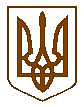 ПЕРВОМАЙСЬКА  МІСЬКА  РАДАП Р О Т О К О Л«23 »  г р у д н я  2021 року    м. Первомайськ                                           24 СЕСІЇ    VIII  СКЛИКАННЯВсього обрано депутатів  -  38Зареєстровані на сесії міської ради  -   33                     (з міським головою - 34)Відсутні  - 5Згідно з частиною дванадцятою статті 46 Закону України «Про місцеве самоврядування в Україні» сесія може розглядати питання, внесені до порядку денного і приймати по них рішення.Звучить Державний Гімн України.Міський голова Олег ДЕМЧЕНКО, який є головуючим на пленарному засіданні 23 сесії міської ради, оголосив хвилину мовчання в знак глибокої шани всім тим, хто поклав життя на вівтар свободи і незалежності нашої України.Запрошені: депутати Миколаївської обласної ради, члени виконавчого комітету, представники правоохоронних органів, Служби безпеки України, керівники підприємств, установ, організацій, відповідальні працівники виконавчого комітету міської ради, представники засобів масової інформації.В роботі сесії взяли участь: Максим Євгенович ДИРДІН – народний депутат України від партії «Слуга народу»; Сергій Володимирович САКОВСЬКИЙ – голова Первомайської районної державної адміністрації Миколаївської області; Віталій Михайлович ПОРХУН та Ігор Михайлович САВЧЕНКО – депутати Миколаївської обласної ради.Далі головуючий на пленарному засіданні 24 сесії міської ради надав слово для виступу народному депутату України – Максиму ДИРДІНУ.Максим Євгенович привітав депутатський корпус, усіх присутніх в сесійній залі  та жителів Первомайської міської територіальної громади в цілому з наступаючими новорічними святами і Різдвом.  Депутат зазначив, що був оголошений тендер на розроблення проєктно-кошторисної документації щодо капітального будівництва дороги протяжністю 2 кілометра в селі Кінецьпіль разом із капітальним ремонтом мостового переходу між селом Кінецьпіль та містом Первомайськ, а до кінця 2022 року планується завершити ремонт  автомобільної  дороги  загального  користування  державного  значення Р-75 Контрольно-пропускний пункт "Тимкове" – Балта – Первомайськ – Доманівка – Олександрівка.Далі Олег Михайлович надав слово голові Первомайської районної державної адміністрації Миколаївської області – Сергію САКОВСЬКОМУ.Сергій Володимирович за дорученням офісу президента урочисто привітав депутата міської ради Оксану ПАСТУШОК, якій  згідно з Указом Президента України від 23 серпня 2021 року № 406/2021 присвоєно почесне звання «ЗАСЛУЖЕНИЙ ПРАЦІВНИК ПРОМИСЛОВОСТІ УКРАЇНИ», та вручив Оксані Євгенівні державну нагороду.Після чого міський голова з нагоди Дня місцевого самоврядування, який відзначався 07 грудня, привітав та вручив почесні грамоти Миколаївської обласної ради - за вагомий особистий внесок у розбудову і становлення місцевого самоврядування в Україні, утвердження принципів загальнолюдської моралі, відданість своїй справі, активну громадську позицію:- Алієву Алі Ісмеіловичу - депутату Первомайської міської ради VІІІ скликання;- Зарицькій Олені Володимирівні - начальнику управління юридичної, кадрової та мобілізаційно-оборонної роботи апарату виконавчого комітету Первомайської міської ради. За багаторічну сумлінну працю, високий професіоналізм, відповідальне ставлення до вирішення проблем соціального захисту населення та з нагоди Дня працівника соціальної сфери України Олег Михайлович привітав та вручив почесну грамоту Миколаївської обласної ради - КОСТЕНКУ Валерію Валерійовичу,  головному спеціалісту сектору захисту прав, свобод та законних інтересів дітей служби у справах дітей Первомайської міської ради.З нагоди Всеукраїнського дня працівників культури та майстрів народного мистецтва, за самовіддану працю, високу професійну майстерність, вагомий особистий внесок у примноження духовних цінностей і розвиток культури, Олег ДЕМЧЕНКО привітав та вручив:- Почесну грамоту Миколаївської обласної ради - ЯРОШЕНКО Людмилі Михайлівні - викладачу сольного співу Первомайської музичної школи № 2, керівнику зразкового дитячого вокального ансамблю «Симфонік»;- Подяку Миколаївської обласної ради – КЛОПОТОВСЬКІЙ Ганні Михайлівні – викладачу по класу скрипки та вокалу Первомайської музичної школи № 1.Відповідно до рішення виконавчого комітету міської ради від               10.12.2021 року № 585 «Про розподіл та надання житлового приміщення для тимчасового проживання внутрішньо переміщеній особі у Первомайській міській територіальній громаді» міський голова вручив ордер на вселення до однокімнатної квартири № 1 по вулиці Будівельній, 56 - ГРАФУ Сергію Вікторовичу.Після чого головуючий надав слово для виступу депутатам Миколаївської обласної ради Віталію Михайловичу ПОРХУНУ та Ігору Михайловичу САВЧЕНКУ.Ігор САВЧЕНКО, насамперед, подякував народному депутату України Максиму ДИРДІНУ за постійну підтримку під час виконання ними своїх депутатських повноважень, висловив слова подяки Первомайському міському голові Олегу ДЕМЧЕНКУ за позитивні зміни, які відбуваються на території Первомайського району.  Далі  депутати Миколаївської обласної ради проінформували присутніх щодо результатів їх спільної депутатської діяльності протягом року, підкресливши, що вони були присутні на всіх засіданнях сесій Миколаївської обласної ради та на засіданнях постійних комісій обласної ради, де розглядалось і обговорювалось багато питань, важливих для розвитку нашої громади. Так, наприклад, зазначив Ігор САВЧЕНКО, з  250 тисяч гривень депутатських коштів, ним було виділено 50 тисяч гривень управлінню освіти Первомайської міської ради - для закладу Первомайський ліцей «Ерудит» на покращення матеріально-технічної бази харчоблоку; 50 тисяч гривень на придбання камер відеоспостереження та іншого обладнання (інвентарю) для розвитку житлово-комунальної сфери та дорожньої галузі в межах території Первомайської громади;  50 тисяч гривень для Кам’яномостівської громади для ремонту містка; 100 тисяч гривень для Арбузинської районної центральної лікарні на ремонт каналізації та водопроводу. Депутат наголосив, що спільно з Віталієм ПОРХУНОМ було спрямовано 500 тисяч гривень для закупівлі та встановлення на території Первомайського району сучасних камер відеоспостереження з метою забезпечення пожежної безпеки лісового фонду. В результаті спільних переговорів з Олегом ДЕМЧЕНКО та головами громад були презентовані саджанці дерев грецького горіху для озеленення Первомайської міської територіальної громади.Ігор Михайлович також зазначив, що завдяки Євгену Михайловичу ДИРДІНУ та Оксані Євгенівні ПАСТУШОК було виготовлено  46 комплектів теплих речей та постільної білизни для дитячого садка.Віталій  ПОРХУН доповнив виступ  Ігоря САВЧЕНКА, наголосивши, що  багато уваги приділяється ремонту доріг Первомайської територіальної громади. Депутат підкреслив, що важливим є реалізація проєкту ремонту дороги по вулиці Кам’яномостівській, а  в майбутньому планується капітальний ремонт дороги обласного значення у напрямку села Підгородня Первомайського району Миколаївської області протяжністю 5 кілометрів, де на сьогодні  проведений експлуатаційний ремонт дорожнього покриття.Далі Віталій Михайлович звернув увагу на реалізацію проєкту щодо ремонту дорожнього покриття по Арбузинській територіальній громаді та до села Катеринки Первомайського району Миколаївської області.Далі головуючий зауважив, що для подальшої роботи пленарного засідання необхідно обрати робочі органи.Надійшла пропозиція обрати до складу секретаріату депутатів міської ради  Світлану КУЧМУ та Оксану ЛЕНТОВСЬКУ.По зазначеній пропозиції проведено поіменне голосування.Підсумки поіменного голосування:«за» - 32 «проти» - 0«утримались» - 0«не голосували» - 2Пропозиція приймається.Надійшла пропозиція до складу лічильної комісії обрати депутатів міської ради – Тетяну ДМИТРІЄВУ, Павла МАМОТЕНКА та Ірину ФРОЛОВУ.По пропозиції проведено поіменне голосування.Підсумки поіменного голосування:«за» - 32«проти» - 0«утримались» - 0«не голосували» - 2Пропозиція приймається.Далі Олег Михайлович запросив секретаріат, депутатів міської ради Світлану КУЧМУ і Оксану ЛЕНТОВСЬКУ, та лічильну комісію, депутатів міської ради Тетяну ДМИТРІЄВУ, Павла МАМОТЕНКА та Ірину ФРОЛОВУ зайняти місця та приступити до виконання своїх обов’язків.Головуючий наголосив на тому, що необхідно затвердити порядок денний та регламент роботи  пленарного засідання 24 сесії міської ради.Надійшла пропозиція:- Взяти запропонований порядок денний та регламент роботи пленарного засідання 24 сесії міської ради за основу.По пропозиції проведено поіменне голосування.Підсумки поіменного голосування:«за» - 33«проти» - 1«утримались» - 0Пропозиція приймається.Міський голова Олег ДЕМЧЕНКО зазначив, що від постійних комісій міської ради надійшла рекомендація доповнити порядок денний питанням:- Про надання дозволу на розроблення проектів землеустрою щодо відведення земельних ділянок для ведення лісового господарства і пов’язаних з ним послуг в постійне користування ДП «Врадіївське лісове господарство».По рекомендації проведено поіменне голосування.Підсумки поіменного голосування:«за» - одностайно	Далі головуючий проінформував, що від постійної комісії міської ради з питань етики, регламенту, законності, запобігання корупції та врегулювання конфлікту інтересів, міжнародного співробітництва, взаємодії з органами державної влади та місцевого самоврядування, інформаційної і регуляторної політики та розвитку територій громади надійшла рекомендація доповнити порядок денний питанням:- Про звернення депутатів Первомайської міської ради Первомайського району Миколаївської області VIII скликання до Президента України та Верховної Ради України щодо неприпустимості набрання чинності проєкту Закону «Про внесення змін до Податкового кодексу України та деяких законодавчих актів України щодо забезпечення збалансованості бюджетних надходжень».По рекомендації проведено поіменне голосування.Підсумки поіменного голосування:«за» - 32«проти» - 0«утримались» - 1«не голосували» - 1Рекомендація приймається.Від ПОГОДЖУВАЛЬНОЇ РАДИ надійшла рекомендація доповнити порядок денний такими питаннями:- Про погодження заборгованості з різниці в тарифах комунального підприємства «Первомайськводоканал» Первомайської міської ради.По рекомендації проведено поіменне голосування.Підсумки поіменного голосування:«за» - одностайно- Про співфінансування з бюджету Первомайської міської територіальної громади проєкту «Реконструкція споруди котельної під фізкультурно-оздоровчий комплекс з басейном за адресою: Миколаївська область.                          М. Первомайськ, вул. Михайла Грушевського, 52-Б».По рекомендації проведено поіменне голосування.Підсумки поіменного голосування:«за» - 33«проти» - 0«утримались» - 0«не голосували» - 1Рекомендація приймається.Міський голова проінформував, що від постійних комісій міської ради з питань містобудування, архітектури, кадастру, власності, приватизації, земельних відносин та планування територій;  з питань етики, регламенту, законності, запобігання корупції та врегулювання конфлікту інтересів, міжнародного співробітництва, взаємодії з органами державної влади та місцевого самоврядування, інформаційної і регуляторної політики та розвитку територій громади надійшла рекомендація:   - зняти для додаткового вивчення проєкт № 41 «Про надання дозволів на розроблення проектів землеустрою щодо відведення земельних ділянок Первомайської міської територіальної громади у власність громадян для ведення особистого селянського господарства - до проведення інвентаризації  земель Первомайської міської територіальної громади.По рекомендації проведено поіменне голосування.Підсумки поіменного голосування:«за» - 29«проти» - 0«утримались» - 1«не голосували» - 4Рекомендація приймається.Надійшла пропозиція порядок денний та регламент роботи пленарного засідання 24 сесії міської ради затвердити в цілому.По зазначеній пропозиції проведено поіменне голосування.Підсумки поіменного голосування:«за» - одностайноВИРІШИЛИ: порядок денний та регламент роботи  пленарного засідання                        24 сесії міської ради затвердити в цілому.До порядку денного пленарного засідання міської ради внесені питання:Про внесення змін до бюджету Первомайської міської територіальної громади на 2021 рік.Про затвердження Програми економічного і соціального розвитку Первомайської міської територіальної громади на 2022-2024 роки.Про затвердження Програми розвитку агропромислового комплексу Первомайської міської територіальної громади на 2022-2026 роки.Про затвердження цільової Програми протидії захворюванню на туберкульоз Первомайської міської територіальної громади на 2022-2026 роки.Про затвердження Програми розроблення Комплексного плану просторового розвитку території Первомайської міської територіальної громади на 2022-2024 роки.Про внесення змін до Комплексної програми соціального захисту «Громада, де зручно всім» на 2021 - 2025 роки в новій редакції, затвердженої рішенням міської ради від 25.03.2021 року № 2. Про внесення змін до рішення міської ради від 23.12.2020 року II пленарного засідання № 7 «Про затвердження Програми енергозбереження та розвитку альтернативних джерел енергії Первомайської територіальної громади на період до 2024 року».Про внесення змін до Програми  розвитку земельних відносин  Первомайської міської територіальної громади.Про бюджет Первомайської міської територіальної громади на 2022 рік.Про затвердження Регламенту відділу «Центр надання адміністративних послуг» управління адміністративних послуг та реєстрації апарату виконавчого комітету Первомайської міської ради. Про затвердження Переліку адміністративних послуг, що надаються через відділ «Центр надання адміністративних послуг» управління адміністративних послуг та реєстрації апарату виконавчого комітету міської ради. Про затвердження положень відділів управління адміністративних послуг та реєстрації апарату виконавчого комітету Первомайської міської ради. Про затвердження Положень про фінансове управління, про управління освіти, про управління культури, національностей, релігій, молоді та спорту Первомайської міської ради Миколаївської області в новій редакції. Про затвердження Положення про патронатну службу апарату  виконавчого комітету Первомайської міської ради. Про уповноваження старост старостинських округів Первомайської міської територіальної громади, а також інших посадових осіб виконавчого комітету міської ради на виконання окремих завдань адміністратора.  Про організаційно-штатні зміни у структурі Первомайської міської ради та її виконавчих органів та внесення змін до рішення міської ради                                  від 25.02.2021 року № 3 «Про затвердження структури Первомайської міської ради та її виконавчих органів в новій редакції». Про клопотання перед Міністерством культури та інформаційної політики України щодо погодження на виключення закладів культури, що перебувають у комунальній  власності Первомайської міської територіальної громади Первомайського району Миколаївської області, з базової мережі закладів культури місцевого рівня для подальшої їх реорганізації.Про затвердження тимчасових норм споживання питної води в населених пунктах Первомайської міської територіальної громади по комунальному підприємству «Комунсервіс». Про затвердження по комунальному підприємству «Комунсервіс» тимчасових норм надання послуг з вивезення твердих побутових відходів у населених пунктах с. Кінецьпіль, смт. Підгородна, с. Грушівка, с. Вербова Балка. Про безоплатну передачу майна комунального підприємства «Флора» на баланс управління житлово-комунального господарства міської ради.  Про перейменування провулку Генерала Дмитра Карбишева в                            м. Первомайську.Про внесення змін до рішення міської ради від 26.08.2021 року № 36 «Про надання дозволу на розроблення технічної документації із землеустрою щодо поділу земельної ділянки по вул. Михайла Грушевського, 33».Про затвердження проектів землеустрою та безоплатну  передачу у власність земельних ділянок для будівництва і обслуговування жилих будинків, господарських будівель і споруд. Про затвердження проектів землеустрою та безоплатну передачу у власність земельних ділянок в межах Первомайської територіальної громади для ведення особистого селянського господарства. Про затвердження проектів  землеустрою та безоплатну передачу у власність земельних ділянок для будівництва індивідуальних гаражів по                                    вул. Одеська, 78. Про  затвердження документації із землеустрою та безоплатну передачу у власність земельної ділянки по вул. Одеська, 78 для будівництва індивідуального гаража гр. Мосякіну А.В.Про затвердження проектів землеустрою та безоплатну передачу у власність земельних ділянок для будівництва індивідуальних гаражів. Про затвердження проектів землеустрою та безоплатну передачу у власність земельних ділянок Первомайської міської територіальної громади в садівничому товаристві «Автомобіліст» для індивідуального садівництва. Про надання дозволу на проведення нормативної грошової  оцінки землі.Про затвердження технічних документацій із землеустрою  щодо встановлення (відновлення) меж земельної ділянки в натурі (на місцевості) та безоплатну передачу у власність земельних ділянок для будівництва і обслуговування жилих будинків, господарських будівель і споруд в межах Первомайської міської територіальної громади.Про надання дозволу на проведення експертної грошової оцінки земельної ділянки по вул. Федора Достоєвського, 12-к, м. Первомайськ, Миколаївська область, що підлягає продажу.Про продаж земельної  ділянки  несільськогосподарського призначення по вул. Одеська, 127-є,  м. Первомайськ, Миколаївської області.Про надання у користування земельних ділянок та припинення договорів оренди землі.Про затвердження технічної документації із землеустрою щодо об’єднання земельних ділянок та передачу в користування на умовах оренди.Про укладення договору оренди землі на новий строк.Про внесення змін до рішення міської ради від 25.11.2021 року № 25 «Про затвердження проектів землеустрою щодо відведення земельних ділянок в межах Первомайської міської територіальної громади для індивідуального дачного будівництва та індивідуального садівництва».Про набуття права постійного користування землею.Про надання дозволу на розроблення проекту землеустрою щодо відведення у власність земельної ділянки для будівництва і обслуговування жилого будинку, господарських будівель і споруд по вул. Маршала Миколи Крилова, біля будинку № 11.Про надання дозволу на розроблення проектів землеустрою щодо відведення у власність земельних ділянок для будівництва і обслуговування жилого будинку, господарських будівель і споруд.Про надання дозволу на розроблення проекту землеустрою щодо організації території земельних часток (паїв).Про надання дозволу на розроблення технічної документації  із землеустрою щодо встановлення (відновлення) меж земельних  ділянок  в натурі  (на місцевості)  для будівництва і обслуговування жилого будинку, господарських будівель і споруд (присадибна ділянка) по вул. Михайла Ломоносова, біля будинку № 10.Про відмову у затвердженні проекту землеустрою щодо зміни цільового призначення земельної ділянки по вул. Приміська, 35/11 м. Первомайськ  Миколаївська область.Про надання дозволу на розроблення технічної документації із землеустрою щодо поділу земельної ділянки по вул. Одеська, 78-г.Про затвердження проекту землеустрою та безоплатну  передачу у власність земельної ділянки для будівництва і обслуговування жилого будинку, господарських будівель і споруд по вул. Перемоги, 34 с. Кінецьпіль Первомайський район.Про надання дозволу на розроблення технічної документації із землеустрою щодо поділу земельної ділянки по вул. Князя Святослава, 29.Про надання дозволу на розроблення проекту землеустрою щодо відведення в користування на умовах оренди земельної ділянки по                         вул. Фабрична, 1а.Про надання дозволу на складання проекту землеустрою щодо відведення у власність земельних ділянок для будівництва індивідуальних гаражів.Про зміну цільового призначення землі.Про надання згоди на безоплатне приймання об’єктів цивільної оборони, сховищ у комунальну власність Первомайської міської територіальної громади.Про надання згоди на прийняття на безкомпенсаційній основі гуртожитку по вул. Василя Жуковського, 43-а  в м. Первомайську Миколаївської області з балансу ТДВ «Первомайськдизельмаш» до комунальної власності Первомайської міської територіальної громади.Про передачу в оренду об’єкту нерухомого майна шляхом  проведення аукціону та включення об’єкту нерухомого майна комунальної власності до Переліку першого типу.Про надання доручення на замовлення виготовлення технічного паспорту на об’єкт нерухомого майна.Про скасування рішення міської ради від 30.09.2021 року № 26 «Про приватизацію об’єктів комунальної власності, створення та затвердження складу аукціонної комісії з продажу об’єктів малої приватизації комунальної власності Первомайської міської територіальної громади».Про надання дозволу на розроблення проектів землеустрою щодо відведення земельних ділянок для ведення лісового господарства і пов’язаних з ним послуг в постійне користування ДП «Врадіївське лісове господарство».Про звернення депутатів Первомайської міської ради Первомайського району Миколаївської області VIII скликання до Президента України та Верховної Ради України щодо неприпустимості набрання чинності проєкту Закону «Про внесення змін до Податкового кодексу України та деяких законодавчих актів України щодо забезпечення збалансованості бюджетних надходжень».Про погодження заборгованості з різниці в тарифах комунального підприємства «Первомайськводоканал» Первомайської міської ради.Про співфінансування з бюджету Первомайської міської територіальної громади проєкту «Реконструкція споруди котельної під фізкультурно-оздоровчий комплекс з басейном за адресою: Миколаївська область. М. Первомайськ, вул. Михайла Грушевського, 52-Б».1. СЛУХАЛИ: Про внесення змін до бюджету Первомайської міської                           територіальної громади на 2021 рік.Доповідач: Сергій ШУГУРОВ – начальник фінансового управління міської радиНадійшла пропозиція:- Взяти запропонований проєкт рішення за основу.Проведено поіменне голосування.Підсумки поіменного голосування:«за» - 33«проти» - 0«утримались» - 0«не голосували» -1Пропозиція приймається.Міський голова Олег ДЕМЧЕНКО довів до відома присутніх, що від постійних комісій міської ради надійшла рекомендація доповнити проєкт рішення окремими пунктами в такій редакції:Доповнити пункт 1 окремим підпунктом:Внести зміни в доходні джерела загального фонду бюджету, враховуючи виконання дохідної частини міського бюджету в розрізі дохідних джерел:Затвердити:    - адміністративні штрафи  та санкції за порушення законодавства у сфері виробництва та обігу алкогольних напоїв та тютюнових виробів (КБКД – 21081500) – 156600 гривень;Збільшити: - акцизний податок з вироблених в Україні підакцизних товарів (продукції) пальне (КБКД 14021900) – 96800 гривень;- податок на нерухоме майно, відмінне від земельної ділянки, сплачений фізичними особами, які є власниками об’єктів житлової нерухомості (КБКД 18010200) – 87500 гривень;- податок на нерухоме майно, відмінне від земельної ділянки, сплачений фізичними особами, які є власниками об&apos;єктів нежитлової нерухомості (КБКД 18010300) – 276500 гривень;- податок на нерухоме майно, відмінне від земельної ділянки, сплачений юридичними особами, які є власниками об′єктів нежитлової нерухомості (КБКД 18010400) – 1143100 гривень;- орендна плата з юридичних осіб (КБКД 180106000 ) – 921000 гривень;- земельний податок з фізичних осіб (КБКД 18010700) – 90800 гривень;- транспортний податок з юридичних осіб (КБКД 18011100) – 76000 гривень;- туристичний збір  (КБКД 18030000) – 17800 гривень;- адміністративні штрафи та інші санкції (КБКД  21081100) – 30000 гривень;- адміністративний збір за проведення державної реєстрації юридичних осіб, фізичних осіб - підприємців та громадських формувань (КБКД 22010300) - 23200 гривень;- плата за надання інших адміністративних послуг (КБКД 22012500) –1635900 гривень;- державне мито (КБКД 22090000) – 132600 гривень;- інші надходження (КБКД 24060300) – 176000 гривень.Зменшити:      - податок та збір на доходи фізичних осіб (КБКД 11010000) – 1836100 гривень;- податок на прибуток підприємств та фінансових установ комунальної власності (КБКД 11020200)  – 29400 гривень;- акцизний податок  з ввезених на митну територію України підакцизних товарів (продукції) пальне (КБКД 14031900) – 2048900 гривень;- акцизний податок з реалізації суб&apos;єктами господарювання роздрібної торгівлі підакцизних товарів (КБКД 14040000) – 60000 гривень;- земельний податок з юридичних осіб (КБКД 18010500) -400000 гривень;- орендна плата з фізичних осіб (КБКД 18010900) – 187700 гривень.- збір за місця для паркування транспортних засобів, (КБКД 18020000) – 4300 гривень;- адміністративний збір за державну реєстрацію речових прав на нерухоме майно та їх обтяжень (КБКД 22012600) – 297400 гривень.Доповнити пункт 1.3:Зменшити видатки:Управлінню житлово-комунального господарства міської ради, всього – 17720 гривень, в тому числі:Апарат управління (КПКВКМБ 1210160) – 16300 гривень, в тому числі: а) нарахування на заробітну плату (КЕКВ 2120) –7500 гривень;б) оплата теплопостачання (КЕКВ 2271) – 8800 гривень:- Заходи з організації рятування на водах (КТКВКМБ 1218120) – 1420 гривень, в тому числі:а) предмети, матеріали (КЕКВ 2210) – 520 гривень;б) оплата послуг (КЕКВ 2240) – 900 гривень.Управлінню соціального захисту населення міської ради, всього – 34269,57 гривень, в тому числі:- Апарат управління (КТКВКМБ 0810160) – 25966 гривень, в тому числі:а) оплата праці (КЕКВ2111) – 14336 гривень;б) видатки на відрядження ( КЕКВ2250) – 1056 гривень;в) оплата теплопостачання ( КЕКВ2271) – 10574 гривень.- Територіальний центр соціального обслуговування (КПКВКМБ 0813104, КЕКВ 2111) – 2500 гривень;- Виплати компенсації фізичним особам, які надають соціальні послуги певній категорії населення, які не здатні до самообслуговування і потребують постійної сторонньої допомоги (КПКВКМБ 0813160, КЕКВ 2240) – 737 гривень. Програма «Громада, де зручно всім»;- Надання пільг населенню на оплату житлово-комунальних послуг (КПКВКМБ 0813180, КЕКВ 2730) – 3990 гривень, Програма «Громада, де зручно всім на 2021-2025 роки», надання пільг на житлово-комунальні послуги та компенсації на придбання твердого палива окремим категоріям громадян.- Центр соціальних служб (КПКВКМБ 0813121) – 1,57 гривень.а) оплата водопостачання і водовідведення (КЕКВ 2272) – 0,60 гривень.б) оплата електроенергії (КЕКВ 2273) – 0,97 гривень.- Надання фінансової підтримки громадським організаціям ветеранів і осіб з інвалідністю, діяльність яких має соціальну спрямованість, програма «Громада, де зручно всім», Первомайська міська організація ветеранів (КПКВКМБ 0813192, КЕКВ 2282) – 1075 гривень.Управлінню освіти міської ради – 2638814 гривень, в тому числі:- Апарат управління (КПКВКМБ 0610160 ) – 4865 грн., в т.ч. :а) оплата праці (КЕКВ2111) – 4700 гривень;б) нарахування на заробітну плату (КЕКВ 2120) - 165 гривень.- Надання дошкільної освіти (КПКВКМБ 0611010) – 1343848 гривень, в тому числі:а) заробітна плата (КЕКВ 2111) – 589668 гривень;б) нарахування на оплату праці (КЕКВ 2120) – 142001 гривень;в) продукти харчування (КЕКВ 2230) – 40011 гривень;г) видатки на відрядження (КЕКВ 2250) – 8536 гривень;д) оплата послуг (крім комунальних) (КЕКВ 2240) – 30502 гривеньж) оплата теплопостачання (КЕКВ 2271) – 234600 гривень;з) оплата електроенергії (КЕКВ 2273) – 67953 гривень;є) оплата природного газу (КЕКВ 2274) – 230577 гривень.- Надання загальної середньої освіти закладами загальної середньої освіти (КПКВКМБ 0611021) – 1166452 гривень:а) заробітна плата (КЕКВ 2111) – 256153 гривень;б) нарахування на оплату праці (КЕКВ 2120) – 37173 гривень;в) оплата послуг (крім комунальних) (КЕКВ 2240) – 13117 гривень;г) оплата електроенергії (КЕКВ 2273) – 100000 гривень;д) оплата природного газу (КЕКВ 2274) – 760009 гривень.- Надання позашкільної освіти закладами позашкільної освіти, заходи із позашкільної роботи з дітьми (КПКВКМБ 0611070) – 60129 гривень:а) заробітна плата (КЕКВ 2111) – 49873 гривень;б) нарахування на оплату праці (КЕКВ 2120) – 10256 гривень.- Забезпечення діяльності інших закладів у сфері освіти (КПКВКМБ 0611141) – 44468 гривень:Централізована бухгалтерія – 17693 гривень:а) заробітна плата (КЕКВ 2111) – 2240 гривень;б) нарахування на оплату праці (КЕКВ 2120) – 2917 гривень;в) предмети, матеріали, обладнання та інвентар (КЕКВ 2210) – 4036 гривень;г) оплата послуг (крім комунальних) (КЕКВ 2240) – 8500 гривень.Групи по централізованому господарському обслуговуванню – 26775 гривень:а) заробітна плата (КЕКВ 2111) – 7790 гривень;б) нарахування на оплату праці (КЕКВ 2120) – 11084 гривень;в) предмети, матеріали, обладнання та інвентар (КЕКВ 2210) - 7901 гривень.- Забезпечення діяльності інклюзивно-ресурсних центрів за рахунок коштів місцевого бюджету (КПКВКМБ 0611151) - 2863 гривень:а) заробітна плата (КЕКВ 2111) – 1025 гривень;б) нарахування на оплату праці (КЕКВ 2120) – 1838 гривень.Утримання та навчально-тренувальна робота комунальних дитячо-юнацьких спортивних шкіл (КПКВКМБ 0615031) – 16189 гривень:а) заробітна плата (КЕКВ 2111) – 15021 гривень;б) нарахування на оплату праці (КЕКВ 2120) – 1168 гривень;Виконавчому комітету міської ради – 1088609 гривень:- Апарат управління (КПКВКМБ 0210160) – 916694 гривень, в тому числі:а) предмети, матеріали (КЕКВ 2210) – 182833 гривень;б) оплата послуг (КЕКВ 2240) – 205009 гривень;в) видатки на відрядження(КЕКВ 2250) – 20105 гривень;г) оплата водопостачання та водовідведення (КЕКВ2272) – 38 гривень;д) оплата електроенергії (КЕКВ 2273) – 470881 гривень;ж) оплата інших енергоносіїв (КЕКВ 2275)- 10663 гривень;з) інші поточні видатки ( КЕКВ 2800) – 27165 гривень. - Програма «Медичні кадри» на 2021-2025 роки (КПКВКМБ 0212152, КЕКВ 2282 ) - 7718 гривень;- Програма «Наша громада: її події, свята та трудові будні» на 2021 – 2024 роки (КПКВКМБ 0214082, КЕКВ 2282) – 347 гривень;- Програма «Наша громада: її події, свята та трудові будні» на 2021 – 2024 роки (КПКВКМБ 0217680, КЕКВ 2800) – 14282 гривень, членські внески до асоціацій органів місцевого самоврядування;- Програма «Захисту населення і територій м. Первомайська від надзвичайних ситуацій техногенного та природного характеру» на 2020-2024 роки (КПКВКМБ 0218110, КЕКВ 2282) – 61870 гривень;- Багатопрофільна стаціонарна медична допомога населенню (КПКВКМБ 0212010, КЕКВ 2610) – 87698 гривень;- на оплату електроенергії для КНП «Первомайська цетральна районна лікарня» (КЕКВ 2273)) – 46000 гривень;- Програма «Фінансова підтримка КНП «ПЦМБЛ» на 2021-2023 роки» (КЕКВ 2111) – 41698 гривень.Фінансовому управлінню міської ради, апарат управління (КТКВКМБ 3710160) – 2000 гривень, в тому числі:а) оплата послуг ( КЕКВ2240) – 1000 гривень;б) оплата водопостачання ( КЕКВ2272) – 1000 гривень. Збільшити видатки:  Управлінню житлово-комунального господарства міської ради - 1574861 гривень, в тому числі:- Апарат управління (КПКВКМБ 1210160, КЕКВ 2111) –7500 гривень;- Заходи з організації рятування на водах (КТКВКМБ 1218120) – 10220 гривень в тому числі:а) оплата праці (КЕКВ 2111) – 9200 гривень;б) нарахування на заробітну плату (КЕКВ2120)- 1020 гривень.- Організація благоустрою населених пунктів (КПКВКМБ 1216030,  КЕКВ 2240)  всього 1557141 гривень, в тому числі:а) поточний ремонт дорожнього покриття по вулиці Василя Молокова на перехресті з вулиці Одеською в місті Первомайськ Миколаївської області – 49950 гривень;б) поточний ремонт дорожнього покриття на перехресті вулиць  Залізничної, Успенської  в місті Первомайськ Миколаївської області – 49900 гривень;в) поточний ремонт дорожнього покриття ділянки дороги від вулиці Лейтенанта Шмідта до вулиці Академіка Миколи Володарського в місті Первомайськ Миколаївської області – 49900 гривень;г) поточний ремонт дорожнього покриття ділянки дороги від вулиці Дунайської до вулиці 8-ої Повітряно-Десантної Дивізії в місті Первомайськ Миколаївської області – 49900 гривень;д) поточний ремонт дорожнього покриття ділянки дороги від вулиці Василя Жуковського до вулиці Ернста Кренкеля в місті Первомайськ Миколаївської області – 49900 гривень;е) поточний ремонт тротуару по вулиці Олександра Коротченка  в місті Первомайськ Миколаївської області – 42000 гривень;є) поточний ремонт тротуару по площі Визволення (під шляхопроводом) в місті Первомайськ Миколаївської області – 17051 гривень;ж) встановлення камер відео спостереження та іншого обладнання – 49990 гривень;з) відшкодування витрат за послуги з відновлення та утримання мереж вуличного освітлення міста, які були проведені раніше за рахунок коштів суб’єкта господарювання – 1100000 гривень.і) видалення порослі по вулиці 8-ї Повітряно-Десантної Дивізії - 48950,00 гривень;и) видалення порослі по вулиці Будівельній - 49600,00 гривень.Управлінню соціального захисту населення міської ради, всього 30279,57 гривень в тому числі:- Апарат управління (КТКВКМБ 0810160) – 27041 гривень, в тому числі:а) нарахування на заробітну плату (КЕКВ 2120) – 14747 гривень;б) предмети, матеріали (КЕКВ 2210) – 12294 гривень.- Територіальний центр соціального обслуговування (КПКВКМБ 0813104, КЕКВ 2120) – 2500 гривень;- Виплати компенсації фізичним особам, які надають соціальні послуги певній категорії населення, які не здатні до самообслуговування і потребують постійної сторонньої допомоги (КПКВКМБ 0813160, КЕКВ 2730) – 737 гривень. Програма «Громада, де зручно всім».- Центр соціальних служб (КПКВКМБ 0813121, КЕКВ 2240) – 1,57 гривень.Управлінню освіти міської ради – 897063 гривень:- Надання дошкільної освіти (КПКВКМБ 0611010) – 699792 гривень:а) оплата теплопостачання (КЕКВ 2271) – 540792 гривень;б) оплата електроенергії (КЕКВ 2273) - 159000 гривень.- Надання загальної середньої освіти закладами загальної середньої освіти (КПКВКМБ 0611021, КЕКВ 2273) – 150000 гривень.- Забезпечення діяльності інших закладів у сфері освіти (КПКВКМБ 0611141) – 2758 гривень:Централізована бухгалтерія (КЕКВ 2273) – 1958 гривень:Групи по централізованому господарському обслуговуванню (КЕКВ 2273) – 800 гривень.- Надання позашкільної освіти закладами позашкільної освіти, заходи із позашкільної роботи з дітьми (КПКВКМБ 0611070, КЕКВ 2271) – 12500 гривень.- Забезпечення діяльності центрів професійного розвитку педагогічних працівників (КПКВКМБ 0611160)  - 3513 гривень:а) заробітна плата (КЕКВ 2111) – 1742 гривень;б) нарахування на оплату праці (КЕКВ 2120) – 271 гривень;в) оплата електроенергії (КЕКВ 2273) - 1500 гривень.- Утримання та навчально-тренувальна робота комунальних дитячо-юнацьких спортивних шкіл (КПКВКМБ 0615031, КЕКВ 2271) – 28500 гривень.Виконавчому комітету міської ради – 1279209 гривень:- Апарат управління (КПКВКМБ 0210160) – 1235511 гривень, в тому числі:а) оплата праці ( КЕКВ 2111) – 1015400 гривень;б) нарахування на заробітну працю (КЕКВ2120) – 220111 гривень;- Програма «Наша громада: її події, свята та трудові будні» на 2021 – 2024 роки (КПКВКМБ 0214082, КЕКВ 2282) – 2000 гривень;- Багатопрофільна стаціонарна медична допомога населенню  (КПКВКМБ 0212010, КЕКВ 2610 (КЕКВ 2273)) – 41698 гривень для КНК «ПЦМБЛ». Доповнити пункт 1 окремим підпунктом:Зменшити оборотний касовий залишок бюджетних коштів міського бюджету на 240000 гривень.Збільшити вільний залишок на 240000 гривень.Направити вільний залишок в сумі 240000 гривень на видатки, управлінню освіти міської ради, надання дошкільної освіти (КПКВКМБ 0611010, КЕКВ 2271)  – 240000 гривень.Доповнити пункт 2 окремим підпунктом:Внести зміни в доходні джерела спеціального фонду бюджету, враховуючи виконання дохідної частини міського бюджету в розрізі дохідних джерел:Доходи:Зменшити:- екологічний податок (КБКД 19010000) – 62200 гривень;Затвердити:- грошові стягнення за шкоду, заподіяну порушенням законодавства про охорону навколишнього природного середовища внаслідок господарської та іншої діяльності (КБКД 24062100) – 62200 гривень; - субвенцію з місцевого бюджету на погашення заборгованості з різниці в тарифах, що підлягає урегулюванню згідно із Законом України "Про заходи, спрямовані на врегулювання заборгованості теплопостачальних та теплогенеруючих організацій та підприємств централізованого водопостачання і водовідведення" за рахунок відповідної субвенції з державного бюджету (КБКД 41052900) – 5165201 гривень.Збільшити:- кошти від продажу земельних ділянок несільськогосподарського призначення, що перебувають у державній або комунальній власності, та земельних ділянок, які знаходяться на території Автономної Республіки Крим (КБКД 33010100) – 101400 гривень.- кошти від відчуження майна, що належить Автономній Республіці Крим та майна, що перебуває в комунальній власності (КБКД 31030000) - 64273 гривень.Доповнити пункт 2 окремим підпунктом:Видатки збільшити:Управлінню житлово-комунального господарства міської ради, в сумі 5330874 гривень, з них:а) Організація благоустрою населених пунктів (КПКВКМБ 1216030,  КЕКВ 3132)  всього 165673 гривень, в тому числі:- капітальний ремонт дорожнього покриття по вулиці Юрія Гагаріна до вулиці Лейтенанта Шмідта в місті Первомайську (виготовлення проєктно-кошторисної документації) – 25582 гривень; - капітальний ремонт дорожнього покриття по вулиці Юрія Гагаріна до вулиці Лейтенанта Шмідта в місті Первомайську (вишукувальні роботи) – 40791 гривень;- капітальний ремонт дорожнього покриття по вулиці Андрія Чернецького в місті Первомайськ Миколаївської області (виготовлення проєктно-кошторисної документації) – 49800 гривень;- капітальний ремонт дорожнього покриття по вулиці Андрія Чернецького в місті Первомайськ Миколаївської області (інженерно-геологічні вишукування) – 49500 гривень.       б) Погашення різниці між фактичною вартістю теплової енергії, послуг з централізованого опалення, постачання гарячої води, централізованого водопостачання та водовідведення, постачання холодної води та водовідведення (з використанням внутрішньобудинкових систем), що вироблялася, транспортувалася та постачалася населенню, бюджетним установам і організаціям та/або іншим підприємствам теплопостачання, централізованого питного водопостачання та водовідведення, які надають такі послуги, та тарифами, що затверджувалися та/або погоджувалися органами державної влади чи місцевого самоврядування, за рахунок субвенції з державного бюджету (КПКВКМБ 1216072 КЕКВ2610) – 5165201 гривень.По рекомендаціям проведено поіменне голосування.       Підсумки поіменного голосування:«за» - 31«проти» - 0«утримались» - 0«не голосували» - 3Рекомендації приймаються.Євген ДИРДІН – депутат міської ради, наголосив на тому що, потрібно  передбачити кошти на ремонт дорожнього покриття по вулиці Леоніда Федорова (до вулиці Київська).Надається доручення управлінню житлово-комунального господарства міської ради надати пропозиції щодо підготовлення проєктно-кошторисної документації для здійснення у 2022 році капітального ремонту дорожнього покриття вулиці Леоніда Федорова (до вулиці Київська).Після обговорення проведено поіменне голосування.          Підсумки поіменного голосування:          «за» - 33          «проти» - 0          «утримались» - 0          «не голосували» - 1ВИРІШИЛИ: затвердити запропонований проєкт рішення в цілому.                        (Рішення № 1 та результати поіменного голосування додаються).Олег Михайлович повідомив, що згідно з розпорядженнями обласної державної адміністрації від 21.12.2021 року № 646-р «Про перерозподіл обсягу міжбюджетних трансфертів з державного бюджету» та від 22.12.2021 року           № 647 «Про внесення змін до обсягу видатків обласного бюджету на 2021 рік»потрібно здійснити перерозподіл обсягу міжбюджетних трансфертів з державного бюджету та звернувся до депутатського корпусу щодо необхідності внесення змін до проєкту рішення.        	У зв’язку з цим Михайло МЕДВЕДЧУК запропонував повернутися до розгляду проєкту рішення «Про внесення змін до бюджету Первомайської міської  територіальної громади на 2021 рік» та провести повторне голосування.По зазначеній пропозиції проведено поіменне голосування.       Підсумки поіменного голосування:«за» - 31«проти» - 0«утримались» - 0«не голосували» - 3Пропозиція приймається. (Процедурне питання).Надійшла пропозиція:-  Взяти проєкт рішення «Про внесення змін до бюджету Первомайської міської  територіальної громади на 2021 рік» за основу.Проведено поіменне голосування.Підсумки поіменного голосування:«за» - 31«проти» - 0«утримались» - 0«не голосували» - 3Пропозиція приймається.Міський голова Олег ДЕМЧЕНКО запропонував, провести голосування за доповнення № 1 до проєкту рішення:Доповнити пункт 1 окремим підпунктом:Внести зміни в доходні джерела загального фонду бюджету, враховуючи виконання дохідної частини міського бюджету в розрізі дохідних джерел:Затвердити:    - адміністративні штрафи  та санкції за порушення законодавства у сфері виробництва та обігу алкогольних напоїв та тютюнових виробів (КБКД – 21081500) – 156600 гривень;Збільшити: - акцизний податок з вироблених в Україні підакцизних товарів (продукції) пальне (КБКД 14021900) – 96800 гривень;- податок на нерухоме майно, відмінне від земельної ділянки, сплачений фізичними особами, які є власниками об’єктів житлової нерухомості (КБКД 18010200) – 87500 гривень;- податок на нерухоме майно, відмінне від земельної ділянки, сплачений фізичними особами, які є власниками об&apos;єктів нежитлової нерухомості (КБКД 18010300) – 276500 гривень;- податок на нерухоме майно, відмінне від земельної ділянки, сплачений юридичними особами, які є власниками об′єктів нежитлової нерухомості (КБКД 18010400) – 1143100 гривень;- орендна плата з юридичних осіб (КБКД 180106000 ) – 921000 гривень;- земельний податок з фізичних осіб (КБКД 18010700) – 90800 гривень;- транспортний податок з юридичних осіб (КБКД 18011100) – 76000 гривень;- туристичний збір  (КБКД 18030000) – 17800 гривень;- адміністративні штрафи та інші санкції (КБКД  21081100) – 30000 гривень;- адміністративний збір за проведення державної реєстрації юридичних осіб, фізичних осіб - підприємців та громадських формувань (КБКД 22010300) - 23200 гривень;- плата за надання інших адміністративних послуг (КБКД 22012500) –1635900 гривень;- державне мито (КБКД 22090000) – 132600 гривень;- інші надходження (КБКД 24060300) – 176000 гривень.Зменшити:      - податок та збір на доходи фізичних осіб (КБКД 11010000) – 1836100 гривень;- податок на прибуток підприємств та фінансових установ комунальної власності (КБКД 11020200)  – 29400 гривень;- акцизний податок  з ввезених на митну територію України підакцизних товарів (продукції) пальне (КБКД 14031900) – 2048900 гривень;- акцизний податок з реалізації суб&apos;єктами господарювання роздрібної торгівлі підакцизних товарів (КБКД 14040000) – 60000 гривень;- земельний податок з юридичних осіб (КБКД 18010500) -400000 гривень;- орендна плата з фізичних осіб (КБКД 18010900) – 187700 гривень.- збір за місця для паркування транспортних засобів, (КБКД 18020000) – 4300 гривень;- адміністративний збір за державну реєстрацію речових прав на нерухоме майно та їх обтяжень (КБКД 22012600) – 297400 гривень.Доповнити пункт 1.3:Зменшити видатки:Управлінню житлово-комунального господарства міської ради, всього – 17720 гривень, в тому числі:Апарат управління (КПКВКМБ 1210160) – 16300 гривень, в тому числі: а) нарахування на заробітну плату (КЕКВ 2120) –7500 гривень;б) оплата теплопостачання (КЕКВ 2271) – 8800 гривень:- Заходи з організації рятування на водах (КТКВКМБ 1218120) – 1420 гривень, в тому числі:а) предмети, матеріали (КЕКВ 2210) – 520 гривень;б) оплата послуг (КЕКВ 2240) – 900 гривень.Управлінню соціального захисту населення міської ради, всього – 34269,57 гривень, в тому числі:- Апарат управління (КТКВКМБ 0810160) – 25966 гривень, в тому числі:а) оплата праці (КЕКВ2111) – 14336 гривень;б) видатки на відрядження ( КЕКВ2250) – 1056 гривень;в) оплата теплопостачання ( КЕКВ2271) – 10574 гривень.- Територіальний центр соціального обслуговування (КПКВКМБ 0813104, КЕКВ 2111) – 2500 гривень;- Виплати компенсації фізичним особам, які надають соціальні послуги певній категорії населення, які не здатні до самообслуговування і потребують постійної сторонньої допомоги (КПКВКМБ 0813160, КЕКВ 2240) – 737 гривень. Програма «Громада, де зручно всім»;- Надання пільг населенню на оплату житлово-комунальних послуг (КПКВКМБ 0813180, КЕКВ 2730) – 3990 гривень, Програма «Громада, де зручно всім на 2021-2025 роки», надання пільг на житлово-комунальні послуги та компенсації на придбання твердого палива окремим категоріям громадян.- Центр соціальних служб (КПКВКМБ 0813121) – 1,57 гривень.а) оплата водопостачання і водовідведення (КЕКВ 2272) – 0,60 гривень.б) оплата електроенергії (КЕКВ 2273) – 0,97 гривень.- Надання фінансової підтримки громадським організаціям ветеранів і осіб з інвалідністю, діяльність яких має соціальну спрямованість, програма «Громада, де зручно всім», Первомайська міська організація ветеранів (КПКВКМБ 0813192, КЕКВ 2282) – 1075 гривень.Управлінню освіти міської ради – 2638814 гривень, в тому числі:- Апарат управління (КПКВКМБ 0610160 ) – 4865 грн., в т.ч. :а) оплата праці (КЕКВ2111) – 4700 гривень;б) нарахування на заробітну плату (КЕКВ 2120) - 165 гривень.- Надання дошкільної освіти (КПКВКМБ 0611010) – 1343848 гривень, в тому числі:а) заробітна плата (КЕКВ 2111) – 589668 гривень;б) нарахування на оплату праці (КЕКВ 2120) – 142001 гривень;в) продукти харчування (КЕКВ 2230) – 40011 гривень;г) видатки на відрядження (КЕКВ 2250) – 8536 гривень;д) оплата послуг (крім комунальних) (КЕКВ 2240) – 30502 гривеньж) оплата теплопостачання (КЕКВ 2271) – 234600 гривень;з) оплата електроенергії (КЕКВ 2273) – 67953 гривень;є) оплата природного газу (КЕКВ 2274) – 230577 гривень.- Надання загальної середньої освіти закладами загальної середньої освіти (КПКВКМБ 0611021) – 1166452 гривень:а) заробітна плата (КЕКВ 2111) – 256153 гривень;б) нарахування на оплату праці (КЕКВ 2120) – 37173 гривень;в) оплата послуг (крім комунальних) (КЕКВ 2240) – 13117 гривень;г) оплата електроенергії (КЕКВ 2273) – 100000 гривень;д) оплата природного газу (КЕКВ 2274) – 760009 гривень.- Надання позашкільної освіти закладами позашкільної освіти, заходи із позашкільної роботи з дітьми (КПКВКМБ 0611070) – 60129 гривень:а) заробітна плата (КЕКВ 2111) – 49873 гривень;б) нарахування на оплату праці (КЕКВ 2120) – 10256 гривень.- Забезпечення діяльності інших закладів у сфері освіти (КПКВКМБ 0611141) – 44468 гривень:Централізована бухгалтерія – 17693 гривень:а) заробітна плата (КЕКВ 2111) – 2240 гривень;б) нарахування на оплату праці (КЕКВ 2120) – 2917 гривень;в) предмети, матеріали, обладнання та інвентар (КЕКВ 2210) – 4036 гривень;г) оплата послуг (крім комунальних) (КЕКВ 2240) – 8500 гривень.Групи по централізованому господарському обслуговуванню – 26775 гривень:а) заробітна плата (КЕКВ 2111) – 7790 гривень;б) нарахування на оплату праці (КЕКВ 2120) – 11084 гривень;в) предмети, матеріали, обладнання та інвентар (КЕКВ 2210) - 7901 гривень.- Забезпечення діяльності інклюзивно-ресурсних центрів за рахунок коштів місцевого бюджету (КПКВКМБ 0611151) - 2863 гривень:а) заробітна плата (КЕКВ 2111) – 1025 гривень;б) нарахування на оплату праці (КЕКВ 2120) – 1838 гривень.Утримання та навчально-тренувальна робота комунальних дитячо-юнацьких спортивних шкіл (КПКВКМБ 0615031) – 16189 гривень:а) заробітна плата (КЕКВ 2111) – 15021 гривень;б) нарахування на оплату праці (КЕКВ 2120) – 1168 гривень;Виконавчому комітету міської ради – 1088609 гривень:- Апарат управління (КПКВКМБ 0210160) – 916694 гривень, в тому числі:а) предмети, матеріали (КЕКВ 2210) – 182833 гривень;б) оплата послуг (КЕКВ 2240) – 205009 гривень;в) видатки на відрядження(КЕКВ 2250) – 20105 гривень;г) оплата водопостачання та водовідведення (КЕКВ2272) – 38 гривень;д) оплата електроенергії (КЕКВ 2273) – 470881 гривень;ж) оплата інших енергоносіїв (КЕКВ 2275)- 10663 гривень;з) інші поточні видатки ( КЕКВ 2800) – 27165 гривень. - Програма «Медичні кадри» на 2021-2025 роки (КПКВКМБ 0212152, КЕКВ 2282 ) - 7718 гривень;- Програма «Наша громада: її події, свята та трудові будні» на 2021 – 2024 роки (КПКВКМБ 0214082, КЕКВ 2282) – 347 гривень;- Програма «Наша громада: її події, свята та трудові будні» на 2021 – 2024 роки (КПКВКМБ 0217680, КЕКВ 2800) – 14282 гривень, членські внески до асоціацій органів місцевого самоврядування;- Програма «Захисту населення і територій м. Первомайська від надзвичайних ситуацій техногенного та природного характеру» на 2020-2024 роки (КПКВКМБ 0218110, КЕКВ 2282) – 61870 гривень;- Багатопрофільна стаціонарна медична допомога населенню (КПКВКМБ 0212010, КЕКВ 2610) – 87698 гривень;- на оплату електроенергії для КНП «Первомайська цетральна районна лікарня» (КЕКВ 2273)) – 46000 гривень;- Програма «Фінансова підтримка КНП «ПЦМБЛ» на 2021-2023 роки» (КЕКВ 2111) – 41698 гривень.Фінансовому управлінню міської ради, апарат управління (КТКВКМБ 3710160) – 2000 гривень, в тому числі:а) оплата послуг ( КЕКВ2240) – 1000 гривень;б) оплата водопостачання ( КЕКВ2272) – 1000 гривень. Збільшити видатки:  Управлінню житлово-комунального господарства міської ради - 1574861 гривень, в тому числі:- Апарат управління (КПКВКМБ 1210160, КЕКВ 2111) –7500 гривень;- Заходи з організації рятування на водах (КТКВКМБ 1218120) – 10220 гривень в тому числі:а) оплата праці (КЕКВ 2111) – 9200 гривень;б) нарахування на заробітну плату (КЕКВ2120)- 1020 гривень.- Організація благоустрою населених пунктів (КПКВКМБ 1216030,  КЕКВ 2240)  всього 1557141 гривень, в тому числі:а) поточний ремонт дорожнього покриття по вулиці Василя Молокова на перехресті з вулиці Одеською в місті Первомайськ Миколаївської області – 49950 гривень;б) поточний ремонт дорожнього покриття на перехресті вулиць  Залізничної, Успенської  в місті Первомайськ Миколаївської області – 49900 гривень;в) поточний ремонт дорожнього покриття ділянки дороги від вулиці Лейтенанта Шмідта до вулиці Академіка Миколи Володарського в місті Первомайськ Миколаївської області – 49900 гривень;г) поточний ремонт дорожнього покриття ділянки дороги від вулиці Дунайської до вулиці 8-ої Повітряно-Десантної Дивізії в місті Первомайськ Миколаївської області – 49900 гривень;д) поточний ремонт дорожнього покриття ділянки дороги від вулиці Василя Жуковського до вулиці Ернста Кренкеля в місті Первомайськ Миколаївської області – 49900 гривень;е) поточний ремонт тротуару по вулиці Олександра Коротченка  в місті Первомайськ Миколаївської області – 42000 гривень;є) поточний ремонт тротуару по площі Визволення (під шляхопроводом) в місті Первомайськ Миколаївської області – 17051 гривень;ж) встановлення камер відео спостереження та іншого обладнання – 49990 гривень;з) відшкодування витрат за послуги з відновлення та утримання мереж вуличного освітлення міста, які були проведені раніше за рахунок коштів суб’єкта господарювання – 1100000 гривень.і) видалення порослі по вулиці 8-ї Повітряно-Десантної Дивізії - 48950,00 гривень;и) видалення порослі по вулиці Будівельній - 49600,00 гривень.Управлінню соціального захисту населення міської ради, всього 30279,57 гривень в тому числі:- Апарат управління (КТКВКМБ 0810160) – 27041 гривень, в тому числі:а) нарахування на заробітну плату (КЕКВ 2120) – 14747 гривень;б) предмети, матеріали (КЕКВ 2210) – 12294 гривень.- Територіальний центр соціального обслуговування (КПКВКМБ 0813104, КЕКВ 2120) – 2500 гривень;- Виплати компенсації фізичним особам, які надають соціальні послуги певній категорії населення, які не здатні до самообслуговування і потребують постійної сторонньої допомоги (КПКВКМБ 0813160, КЕКВ 2730) – 737 гривень. Програма «Громада, де зручно всім».- Центр соціальних служб (КПКВКМБ 0813121, КЕКВ 2240) – 1,57 гривень.Управлінню освіти міської ради – 897063 гривень:- Надання дошкільної освіти (КПКВКМБ 0611010) – 699792 гривень:а) оплата теплопостачання (КЕКВ 2271) – 540792 гривень;б) оплата електроенергії (КЕКВ 2273) - 159000 гривень.- Надання загальної середньої освіти закладами загальної середньої освіти (КПКВКМБ 0611021, КЕКВ 2273) – 150000 гривень.- Забезпечення діяльності інших закладів у сфері освіти (КПКВКМБ 0611141) – 2758 гривень:Централізована бухгалтерія (КЕКВ 2273) – 1958 гривень:Групи по централізованому господарському обслуговуванню (КЕКВ 2273) – 800 гривень.- Надання позашкільної освіти закладами позашкільної освіти, заходи із позашкільної роботи з дітьми (КПКВКМБ 0611070, КЕКВ 2271) – 12500 гривень.- Забезпечення діяльності центрів професійного розвитку педагогічних працівників (КПКВКМБ 0611160)  - 3513 гривень:а) заробітна плата (КЕКВ 2111) – 1742 гривень;б) нарахування на оплату праці (КЕКВ 2120) – 271 гривень;в) оплата електроенергії (КЕКВ 2273) - 1500 гривень.- Утримання та навчально-тренувальна робота комунальних дитячо-юнацьких спортивних шкіл (КПКВКМБ 0615031, КЕКВ 2271) – 28500 гривень.Виконавчому комітету міської ради – 1279209 гривень:- Апарат управління (КПКВКМБ 0210160) – 1235511 гривень, в тому числі:а) оплата праці ( КЕКВ 2111) – 1015400 гривень;б) нарахування на заробітну працю (КЕКВ2120) – 220111 гривень;- Програма «Наша громада: її події, свята та трудові будні» на 2021 – 2024 роки (КПКВКМБ 0214082, КЕКВ 2282) – 2000 гривень;- Багатопрофільна стаціонарна медична допомога населенню  (КПКВКМБ 0212010, КЕКВ 2610 (КЕКВ 2273)) – 41698 гривень для КНК «ПЦМБЛ». Доповнити пункт 1 окремим підпунктом:Зменшити оборотний касовий залишок бюджетних коштів міського бюджету на 240000 гривень.Збільшити вільний залишок на 240000 гривень.Направити вільний залишок в сумі 240000 гривень на видатки, управлінню освіти міської ради, надання дошкільної освіти (КПКВКМБ 0611010, КЕКВ 2271)  – 240000 гривень.Доповнити пункт 2 окремим підпунктом:Внести зміни в доходні джерела спеціального фонду бюджету, враховуючи виконання дохідної частини міського бюджету в розрізі дохідних джерел:Доходи:Зменшити:- екологічний податок (КБКД 19010000) – 62200 гривень;Затвердити:- грошові стягнення за шкоду, заподіяну порушенням законодавства про охорону навколишнього природного середовища внаслідок господарської та іншої діяльності (КБКД 24062100) – 62200 гривень; - субвенцію з місцевого бюджету на погашення заборгованості з різниці в тарифах, що підлягає урегулюванню згідно із Законом України "Про заходи, спрямовані на врегулювання заборгованості теплопостачальних та теплогенеруючих організацій та підприємств централізованого водопостачання і водовідведення" за рахунок відповідної субвенції з державного бюджету (КБКД 41052900) – 5165201 гривень.Збільшити:- кошти від продажу земельних ділянок несільськогосподарського призначення, що перебувають у державній або комунальній власності, та земельних ділянок, які знаходяться на території Автономної Республіки Крим (КБКД 33010100) – 101400 гривень.- кошти від відчуження майна, що належить Автономній Республіці Крим та майна, що перебуває в комунальній власності (КБКД 31030000) - 64273 гривень.Доповнити пункт 2 окремим підпунктом:Видатки збільшити:Управлінню житлово-комунального господарства міської ради, в сумі 5330874 гривень, з них:а) Організація благоустрою населених пунктів (КПКВКМБ 1216030,  КЕКВ 3132)  всього 165673 гривень, в тому числі:- капітальний ремонт дорожнього покриття по вулиці Юрія Гагаріна до вулиці Лейтенанта Шмідта в місті Первомайську (виготовлення проєктно-кошторисної документації) – 25582 гривень; - капітальний ремонт дорожнього покриття по вулиці Юрія Гагаріна до вулиці Лейтенанта Шмідта в місті Первомайську (вишукувальні роботи) – 40791 гривень;- капітальний ремонт дорожнього покриття по вулиці Андрія Чернецького в місті Первомайськ Миколаївської області (виготовлення проєктно-кошторисної документації) – 49800 гривень;- капітальний ремонт дорожнього покриття по вулиці Андрія Чернецького в місті Первомайськ Миколаївської області (інженерно-геологічні вишукування) – 49500 гривень.       б) Погашення різниці між фактичною вартістю теплової енергії, послуг з централізованого опалення, постачання гарячої води, централізованого водопостачання та водовідведення, постачання холодної води та водовідведення (з використанням внутрішньобудинкових систем), що вироблялася, транспортувалася та постачалася населенню, бюджетним установам і організаціям та/або іншим підприємствам теплопостачання, централізованого питного водопостачання та водовідведення, які надають такі послуги, та тарифами, що затверджувалися та/або погоджувалися органами державної влади чи місцевого самоврядування, за рахунок субвенції з державного бюджету (КПКВКМБ 1216072 КЕКВ2610) – 5165201 гривень.По рекомендаціям проведено поіменне голосування.       Підсумки поіменного голосування:«за» - 31«проти» - 0«утримались» - 0«не голосували» - 3Рекомендації приймаються.Далі  Олег Михайлович  наголосив, що у зв’язку із необхідністю перерозподілу обсягу міжбюджетних трансфертів з державного бюджету пропонується доповнити  проєкт рішення окремими пунктами в такій редакції : Доповнити  пункт  1:Збільшити:	Доходи:- Субвенцію з місцевого бюджету на виплату грошової компенсації за належні для отримання жилі приміщення для сімей загиблих осіб, визначених абзацами 5-8 пункту 1 статті 10 Закону України «Про статус ветеранів війни, гарантії їх соціального захисту», для осіб з інвалідністю І-ІІ групи, яка настала внаслідок поранення, контузії, каліцтва або захворювання, одержаних під час безпосередньої участі в антитерористичній операції, забезпеченні її проведення, визначених пунктами 11-14 частини другої статті 7 Закону України «Про статус ветеранів війни, гарантії їх соціального захисту», та які потребують поліпшення житлових умов за рахунок відповідної субвенції з державного бюджету (КБКД 41050400) – 42223 гривні.  Зменшити:субвенцію з місцевого бюджету до бюджету Первомайської міської територіальної громади на здійснення підтримки окремих закладів та заходів у системі охорони здоров'я за рахунок відповідної субвенції з державного бюджету (КБКД 41055000) – 7 гривень;субвенцію з бюджету Кам"яномостівської сільської ради до бюджету Первомайської міської територіальної громади на здійснення підтримки окремих закладів та заходів у системі охорони здоров'я за рахунок відповідної субвенції з державного бюджету (КБКД 41055000) - 1994 гривні; субвенцію з бюджету Мигіївської  сільської ради до бюджету Первомайської міської територіальної громади на здійснення підтримки окремих закладів та заходів у системі охорони здоров'я за рахунок відповідної субвенції з державного бюджету (КБКД 41055000) – 22533 гривні;субвенцію з бюджету Синюхино - Брідської   сільської ради до бюджету Первомайської міської територіальної громади на здійснення підтримки окремих закладів та заходів у системі охорони здоров'я за рахунок відповідної субвенції з державного бюджету  (КБКД 41055000) - 1166 гривень;  Збільшити видатки: Кошти, що передаються із загального фонду бюджету до бюджету розвитку (спеціальний фонд) – 42223 гривні.Зменшити видатки:Виконавчому комітету міської ради, Централізовані заходи з лікування хворих на цукровий та нецукровий діабет (КПКВКМБ 0212144, КЕКВ 2730) – 25700 гривень. (Первомайська міська територіальна громада – 7 гривень, Кам’яномостівська сільська територіальна громада - 1994 гривні, Мигіївська сільська територіальна громада - 22533 гривні, Синюхинобрідська сільська територіальна громада - 1166 гривень).Доповнити окремим підпунктом пункт 2:Збільшити:	Видатки: Управлінню соціального захисту населення міської ради, Грошова компенсація за належні для отримання жилі приміщення для сімей загиблих осіб, визначених абзацами 5-8 пункту 1 статті 10 Закону України «Про статус ветеранів війни, гарантії їх соціального захисту», для осіб з інвалідністю І-ІІ групи, яка настала внаслідок поранення, контузії, каліцтва або захворювання, одержаних під час безпосередньої участі в антитерористичній операції, забезпеченні її проведення, визначених пунктами 11-14 частини другої статті 7 Закону України «Про статус ветеранів війни, гарантії їх соціального захисту», та які потребують поліпшення житлових умов (КПКВКМБ 0813221, КЕКВ 3240) – 42223 гривні (кошти, що передаються із загального фонду бюджету до бюджету розвитку (спеціальний фонд).По зазначеним пропозиціям проведено поіменне голосування.       Підсумки поіменного голосування:«за» - 31«проти» - 0«утримались» - 0«не голосували» - 3Пропозиції приймаються.		Після обговорення проведено поіменне голосування.          Підсумки поіменного голосування:          «за» - 31          «проти» - 0          «утримались» - 0          «не голосували» - 3ВИРІШИЛИ: затвердити запропонований проєкт рішення в цілому.                        (Рішення № 1 та результати поіменного голосування додаються).2. СЛУХАЛИ: Про затвердження Програми економічного і соціального розвитку Первомайської міської територіальної громади на 2022-2024 роки.Доповідач: Тетяна ЗАРИЦЬКА – начальник управління економічного розвитку територіальної громади міської радиНадійшла пропозиція:- Взяти запропонований проєкт рішення за основу.Проведено поіменне голосування.Підсумки поіменного голосування:«за» - одностайноМіський голова Олег ДЕМЧЕНКО проінформував, що від Погоджувальної ради та постійних комісій міської ради надійшла рекомендація:- Додаток 4 до Програми економічного і соціального розвитку Первомайської міської територіальної громади на 2022-2024 роки викласти в новій редакції.По рекомендації  проведено поіменне голосування        Підсумки поіменного голосування:        «за» - одностайно 		Після обговорення проведено поіменне голосування.          Підсумки поіменного голосування:«за» - одностайноВИРІШИЛИ: затвердити запропонований проєкт рішення в цілому.                        (Рішення № 2 та результати поіменного голосування додаються).3. СЛУХАЛИ: Про затвердження Програми розвитку агропромислового комплексу Первомайської  міської територіальної громади на 2022-2026 роки.ДОПОВІДАЧ: Тетяна ЗАРИЦЬКА – начальник управління економічного розвитку територіальної громади міської радиНадійшла пропозиція:- Затвердити запропонований проєкт рішення. Проведено поіменне голосування.Підсумки поіменного голосування:«за» - одностайноВИРІШИЛИ: затвердити запропонований проєкт рішення.              (Рішення № 3 та результати поіменного голосування додаються).4. СЛУХАЛИ: Про затвердження цільової Програми протидії захворюванню на туберкульоз Первомайської міської територіальної громади на 2022-2026 роки.ДОПОВІДАЧ: Тетяна ОБОЛЕНСЬКА – головний лікар комунального підприємства «Первомайський міський центр первинної медико-санітарної допомоги»  Первомайської міської радиНадійшла пропозиція:- Затвердити запропонований проєкт рішення. Проведено поіменне голосування.Підсумки поіменного голосування:«за» - 31	«проти» - 0«утримались» - 0«не голосували» - 3ВИРІШИЛИ: затвердити запропонований проєкт рішення.             (Рішення № 4 та результати поіменного голосування додаються).5. СЛУХАЛИ:  Про затвердження Програми розроблення Комплексного плану просторового розвитку території Первомайської міської територіальної громади                            на 2022-2024 роки.ДОПОВІДАЧ: Олена АРТЕМ’ЄВА - начальник відділу земельних відносин управління комунальної власності та земельних відносин міської радиНадійшла пропозиція :- Затвердити запропонований проєкт рішення. Проведено поіменне голосування.Підсумки поіменного голосування:«за» - 32	«проти» - 0«утримались» - 0«не голосували» - 2ВИРІШИЛИ: затвердити запропонований проєкт рішення.             (Рішення № 5 та результати поіменного голосування додаються).6. СЛУХАЛИ: Про внесення змін до Комплексної програми соціального захисту «Громада, де зручно всім» на 2021 - 2025 роки в новій редакції, затвердженої рішенням міської ради від 25.03.2021 року № 2.ДОПОВІДАЧ: Ольга КОЛЕСНІЧЕНКО – начальник управління соціального захисту населення міської радиНадійшла пропозиція:- Затвердити запропонований проєкт рішення. Проведено поіменне голосування.Підсумки поіменного голосування:«за» - 33	«проти» - 0«утримались» - 0«не голосували» - 1ВИРІШИЛИ: затвердити запропонований проєкт рішення.             (Рішення № 6 та результати поіменного голосування додаються).7. СЛУХАЛИ: Про внесення змін до рішення міської ради від 23.12.2020 року   II пленарного засідання  № 7 «Про затвердження Програми енергозбереження  та розвитку альтернативних джерел енергії Первомайської територіальної громади на період до 2024 року». ДОПОВІДАЧ: Тетяна ЗАРИЦЬКА – начальник управління економічного розвитку територіальної громади міської радиНадійшла пропозиція:- Затвердити запропонований проєкт рішення. Проведено поіменне голосування.Підсумки поіменного голосування:«за» - 33	«проти» - 0«утримались» - 0«не голосували» - 1ВИРІШИЛИ: затвердити запропонований проєкт рішення.              (Рішення № 7 та результати поіменного голосування додаються).8. СЛУХАЛИ: Про внесення змін до Програми  розвитку земельних відносин  Первомайської міської територіальної громади. Доповідач: Олена АРТЕМ’ЄВА - начальник відділу земельних відносин управління комунальної власності та земельних відносин міської радиНадійшла пропозиція:- Затвердити запропонований проєкт рішення. Проведено поіменне голосування.Підсумки поіменного голосування:«за» - 33	«проти» - 0«утримались» - 0«не голосували» - 1ВИРІШИЛИ: затвердити запропонований проєкт рішення.                        (Рішення № 8 та результати поіменного голосування додаються).9. СЛУХАЛИ: Про бюджет Первомайської міської територіальної громади на 2022 рік.Доповідач: Сергій ШУГУРОВ  – начальник фінансового управління міської радиНадійшла пропозиція:- Взяти запропонований проєкт рішення за основу.Проведено поіменне голосування.Підсумки поіменного голосування:«за» - 33«проти» - 0«утримались» - 0«не голосували» - 1Пропозиція приймається.Міський голова Олег ДЕМЧЕНКО проінформував, що пропонується внести до проєкту рішення доповнення в такій	 редакції : - збільшити доходи спеціального фонду бюджету громади на 2 288 227 гривень: в тому числі кошти від продажу землі (КБКД 33010000) – 2 288 227 гривень. - збільшити видатки спеціального фонду бюджету на 2 288 227 гривень:Управлінню житлово-комунального господарства міської ради, будівництво об`єктів житлово-комунального господарства (КПКВКМБ 1217310 КЕКВ 3142) в сумі 2288227 гривень, на співфінансування проєкту «Реконструкція споруди котельної під фізкультурно-оздоровчий комплекс з басейном за адресою: Миколаївська область, місто Первомайськ, вулиця Михайла Грушевського, 52-Б».По рекомендації проведено поіменне голосування        Підсумки поіменного голосування:        «за» - 30        «проти» - 0        «утримались» - 0         «не голосували» - 4Рекомендація приймається.		Після обговорення проведено поіменне голосування.          Підсумки поіменного голосування:«за» - 31        «проти» - 0        «утримались» - 0         «не голосували» - 3ВИРІШИЛИ: затвердити запропонований проєкт рішення в цілому.                        (Рішення № 9 та результати поіменного голосування додаються).10. СЛУХАЛИ: Про затвердження Регламенту відділу «Центр надання адміністративних послуг» управління адміністративних послуг та реєстрації апарату виконавчого комітету Первомайської міської ради.Доповідач: Наталія ЕЛЬСОН  – начальник відділу «Центр надання адміністративних послуг» апарату виконавчого комітету міської радиНадійшла пропозиція :- Затвердити запропонований проєкт рішення. Проведено поіменне голосування.Підсумки поіменного голосування:«за» - 33	«проти» - 0«утримались» - 0«не голосували» - 1ВИРІШИЛИ: затвердити запропонований проєкт рішення.                       (Рішення № 10  та результати поіменного голосування додаються).11. СЛУХАЛИ: Про затвердження Переліку адміністративних послуг, що надаються через відділ «Центр надання адміністративних послуг» управління адміністративних послуг та реєстрації апарату виконавчого комітету міської ради.Доповідач: Наталія ЕЛЬСОН  – начальник відділу «Центр надання адміністративних послуг» апарату виконавчого комітету міської радиНадійшла пропозиція :- Затвердити запропонований проєкт рішення. Проведено поіменне голосування.Підсумки поіменного голосування:«за» - 33	«проти» - 0«утримались» - 0«не голосували» - 1ВИРІШИЛИ: затвердити запропонований проєкт рішення.                        (Рішення № 11 та результати поіменного голосування додаються).12. СЛУХАЛИ: Про затвердження положень відділів управління адміністративних послуг та  реєстрації апарату виконавчого комітету Первомайської міської ради.Доповідач: Володимир КОВАЛЬ – заступник начальника управління, начальник юридичного відділу управління юридичної, кадрової та мобілізаційно-оборонної роботи апарату виконавчого комітетуНадійшла пропозиція:- Затвердити запропонований проєкт рішення. Проведено поіменне голосування.Підсумки поіменного голосування:«за» - 32	«проти» - 0«утримались» - 0«не голосували» - 2ВИРІШИЛИ: затвердити запропонований проєкт рішення.                        (Рішення № 12 та результати поіменного голосування додаються).13. СЛУХАЛИ: Про затвердження Положень про фінансове управління, про управління освіти, про управління культури, національностей, релігій, молоді та спорту Первомайської міської ради Миколаївської області в новій редакції.Доповідач: Володимир КОВАЛЬ – заступник начальника управління, начальник юридичного відділу управління юридичної, кадрової та мобілізаційно-оборонної роботи апарату виконавчого комітетуНаталія ОЛІШЕВСЬКА – депутат міської ради, публічно повідомила про конфлікт інтересів із зазначеного питання.Галина ОСТАПЕНКО – депутат міської ради, публічно повідомила про конфлікт інтересів із зазначеного питання.Надійшла пропозиція:- Взяти запропонований проєкт рішення за основу.Проведено поіменне голосування.Підсумки поіменного голосування:«за» - 32«проти» - 0«утримались» - 0«не голосували» - 2Пропозиція приймається.Олег ДЕМЧЕНКО зазначив, що від постійної комісії міської ради з питань охорони здоров’я, освіти, науки, культури, молоді, спорту та туризму, соціального захисту, мови, прав національних меншин, гендерної рівності, материнства та дитинства надійшли такі рекомендації:-	 доповнити Розділ 6 Положення про управління культури, національностей, релігій, молоді та спорту Первомайської міської ради    підпунктом 6.3.18, з подальшою зміною нумерації, виклавши в такій редакції:«6.3.18. Має право укладати господарські договори з установами, організаціями, підприємствами та фізичними особами-підприємцями».По рекомендації проведено поіменне голосування.       Підсумки поіменного голосування:«за» - 32«проти» - 0«утримались» - 0«не голосували» - 2       Рекомендація приймається.- доповнити Розділ 1 Положення про управління культури, національностей, релігій, молоді та спорту Первомайської міської ради   та Положення  про управління освіти Первомайської міської ради  виразом  "Закон України «Про освіту»″.По рекомендації проведено поіменне голосування.       Підсумки поіменного голосування:«за» - 33«проти» - 0«утримались» - 0«не голосували» - 1       Рекомендація приймається.Далі Олег Михайлович довів до відома присутніх, що від постійних комісій міської ради з питань бюджету та фінансів, планування соціально-економічного розвитку, інвестицій, торгівлі, послуг та розвитку підприємництва та з питань містобудування, архітектури, кадастру, власності, приватизації, земельних відносин та планування територій надійшла рекомендація: - підпункт 5.6 Положення про управління освіти Первомайської міської ради та підпункт 5.5 Положення про управління культури, національностей, релігій, молоді та спорту Первомайської міської ради доповнити виразом «Згідно з чинним законодавством».По рекомендації проведено поіменне голосування.       Підсумки поіменного голосування:«за» - 32«проти» - 0«утримались» - 0«не голосували» - 2       Рекомендація приймається.		Після обговорення проведено поіменне голосування.          Підсумки поіменного голосування:«за» - 32«проти» - 0«утримались» - 0«не голосували» - 2ВИРІШИЛИ: затвердити запропонований проєкт рішення в цілому.                        (Рішення № 13 та результати поіменного голосування додаються).14. СЛУХАЛИ: Про затвердження Положення про патронатну службу апарату виконавчого комітету Первомайської міської ради.Доповідач: Катерина САВІНА – радник, консультант міського головиНадійшла пропозиція :- Затвердити запропонований проєкт рішення. Проведено поіменне голосування.Підсумки поіменного голосування:«за» - 32	«проти» - 0«утримались» - 0«не голосували» - 2ВИРІШИЛИ: затвердити запропонований проєкт рішення.                        (Рішення № 14 та результати поіменного голосування додаються).15. СЛУХАЛИ: Про уповноваження старост старостинських округів Первомайської міської територіальної громади, а також інших посадових осіб виконавчого комітету міської ради на виконання окремих завдань адміністратора.Доповідач: Володимир КОВАЛЬ – заступник начальника управління, начальник юридичного відділу управління юридичної, кадрової та мобілізаційно-оборонної роботи апарату виконавчого комітетуНадійшла пропозиція :- Затвердити запропонований проєкт рішення. Проведено поіменне голосування.Підсумки поіменного голосування:«за» - 32	«проти» - 0«утримались» - 0«не голосували» - 2ВИРІШИЛИ: затвердити запропонований проєкт рішення.                        (Рішення № 15 та результати поіменного голосування додаються).16. СЛУХАЛИ: Про організаційно-штатні зміни у структурі Первомайської міської ради та її виконавчих органів та внесення змін до рішення міської ради                                  від 25.02.2021 року № 3 «Про затвердження структури Первомайської міської ради та її виконавчих органів в новій редакції».Доповідач: Володимир КОВАЛЬ – заступник начальника управління, начальник юридичного відділу управління юридичної, кадрової та мобілізаційно-оборонної роботи апарату виконавчого комітетуНадійшла пропозиція:- Взяти запропонований проєкт рішення за основу.Проведено поіменне голосування.Підсумки поіменного голосування:«за» - 32«проти» - 0«утримались» - 0«не голосували» - 2Пропозиція приймається.Міський голова проінформував, що від постійних комісій міської ради з питань охорони здоров’я, освіти, науки, культури, молоді, спорту та туризму, соціального захисту, мови, прав національних меншин, гендерної рівності, материнства та дитинства;  з питань етики, регламенту, законності, запобігання корупції та врегулювання конфлікту інтересів, міжнародного співробітництва, взаємодії з органами державної влади та місцевого самоврядування, інформаційної і регуляторної політики та розвитку територій громади ;                        з питань житлово-комунального господарства, транспорту, надрокористування, екології, охорони навколишнього середовища, взаємодії з органами самоорганізації населення, енергозбереження та благоустрою;  з питань містобудування, архітектури, кадастру, власності, приватизації, земельних відносин та планування територій надійшла рекомендація:	- вилучити з проєкту рішення пункт 1 - щодо скорочення в штаті апарату міської ради одної штатної одиниці за посадою «головний спеціаліст».По рекомендації  проведено поіменне голосування.        Підсумки поіменного голосування:«за» - 29«проти» - 0«утримались» - 3«не голосували» - 2       Рекомендація приймається.Далі міський голова проінформував, що від постійної комісії міської ради з питань бюджету та фінансів, планування соціально-економічного розвитку, інвестицій, торгівлі, послуг та розвитку підприємництва надійшла рекомендація: - вилучити з проєкту рішення пункт 1 та пункт 2 з відповідними підпунктами. Виконання обов’язків уповноваженої особи за організацію проведення процедур закупівель/спрощених закупівель покласти  на посадову особу в штаті Управління економічного розвитку територіальної громади Первомайської міської ради.По рекомендації проведено поіменне голосування.       Підсумки поіменного голосування:«за» - 31«проти» - 0«утримались» - 1«не голосували» - 2        Рекомендація приймається.          Після обговорення проведено поіменне голосування.          Підсумки поіменного голосування:«за» - 32«проти» - 0«утримались» - 0«не голосували» - 2ВИРІШИЛИ: затвердити запропонований проєкт рішення в цілому.             (Рішення № 16 та результати поіменного голосування додаються).17. СЛУХАЛИ: Про клопотання перед Міністерством культури та інформаційної політики України щодо погодження на виключення закладів культури, що перебувають у комунальній  власності Первомайської міської територіальної громади Первомайського району Миколаївської області, з базової мережі закладів культури місцевого рівня для подальшої їх реорганізації.Доповідач: Наталія ОЛІШЕВСЬКА - начальник управління культури,   національностей, релігій, молоді та спорту  міської радиНаталія ОЛІШЕВСЬКА – депутат міської ради, публічно повідомила про конфлікт інтересів із зазначеного питання.Надійшла пропозиція:- Затвердити запропонований проєкт рішення. Проведено поіменне голосування.Підсумки поіменного голосування:«за» - 32	«проти» - 0«утримались» - 0«не голосували» - 2ВИРІШИЛИ: затвердити запропонований проєкт рішення.                        (Рішення № 17 та результати поіменного голосування додаються).18. СЛУХАЛИ: Про затвердження тимчасових норм споживання питної  води  в населених пунктах Первомайської міської територіальної громади по комунальному підприємству «Комунсервіс».Доповідач: Олександр ЛИСИЙ  –   начальник  управлінняжитлово-комунального  господарства міської радиПавло МАМОТЕНКО – депутат міської ради, публічно повідомив про конфлікт інтересів із зазначеного питання.Сергій МУЗИКА – депутат міської ради, публічно повідомив про конфлікт інтересів із зазначеного питання.Надійшла пропозиція :- Затвердити запропонований проєкт рішення. Проведено поіменне голосування.Підсумки поіменного голосування:«за» - 32	«проти» - 0«утримались» - 0«не голосували» - 2ВИРІШИЛИ: затвердити запропонований проєкт рішення.                        (Рішення № 18 та результати поіменного голосування додаються).19. СЛУХАЛИ: Про затвердження по комунальному підприємству «Комунсервіс» тимчасових норм надання послуг з вивезення твердих побутових відходів у населених пунктах с. Кінецьпіль, смт. Підгородна,                    с. Грушівка, с. Вербова Балка.Доповідач: Олександр ЛИСИЙ  –   начальник  управлінняжитлово-комунального  господарства міської радиПавло МАМОТЕНКО – депутат міської ради, публічно повідомив про конфлікт інтересів із зазначеного питання.	Сергій МУЗИКА – депутат міської ради, публічно повідомив про конфлікт інтересів із зазначеного питання.Надійшла пропозиція:- Затвердити запропонований проєкт рішення. Проведено поіменне голосування.Підсумки поіменного голосування:«за» - 33	«проти» - 0«утримались» - 0«не голосували» - 1ВИРІШИЛИ: затвердити запропонований проєкт рішення.                        (Рішення № 19 та результати поіменного голосування додаються).20. СЛУХАЛИ: Про безоплатну передачу майна комунального підприємства «Флора» на баланс управління житлово-комунального господарства міської ради.Доповідач: Олександр ЛИСИЙ  –  начальник  управління  житлово-комунального  господарства міської радиНадійшла пропозиція:- Затвердити запропонований проєкт рішення. Проведено поіменне голосування.Підсумки поіменного голосування:«за» - 27	«проти» - 0«утримались» - 3«не голосували» - 4ВИРІШИЛИ: затвердити запропонований проєкт рішення.                        (Рішення № 20 та результати поіменного голосування додаються).21. СЛУХАЛИ: Про перейменування провулку Генерала Дмитра Карбишева в                            м. Первомайську.      Доповідач: Олександр ЛИСИЙ  –   начальник  управління житлово-комунального  господарства міської радиОксана ПАСТУШОК – депутат міської ради, наголосила на тому, що зі слів жительки провулку Генерала Карбишева, мешканці зазначеного провулку не володіли інформацією про його перейменування, загальні збори з приводу цього питання не проводились, ніяких заяв та протоколів, що стосуються перейменування, не підписували.Євген ДИРДІН – депутат міської ради, зупинився на біографії, кількості пам’яток та нагород Генерала Дмитра Карбишева, в честь якого був названий провулок.Надійшла пропозиція:- Затвердити запропонований проєкт рішення. Проведено поіменне голосування.Підсумки поіменного голосування:«за» - 0	«проти» - 26«утримались» - 3«не голосували» - 5ВИРІШИЛИ: рішення не прийнято, так як не набрало необхідної кількості                        голосів. (Результати поіменного голосування додаються).22. СЛУХАЛИ: Про  внесення змін до рішення міської ради від 26.08.2021 року № 36 «Про надання дозволу на розроблення технічної документації із землеустрою щодо поділу земельної ділянки по вул. Михайла Грушевського, 33».Доповідач: Олена АРТЕМ’ЄВА - начальник відділу земельних відносин управління комунальної власності та земельних відносин міської радиНадійшла пропозиція:- Затвердити запропонований проєкт рішення. Проведено поіменне голосування.Підсумки поіменного голосування:«за» - 27	«проти» - 0«утримались» - 1«не голосували» - 6ВИРІШИЛИ: затвердити запропонований проєкт рішення.                        (Рішення № 21 та результати поіменного голосування додаються).23. СЛУХАЛИ: Про затвердження проектів землеустрою та безоплатну  передачу у власність земельних ділянок для будівництва і обслуговування жилих будинків, господарських будівель і споруд.Доповідач: Олена АРТЕМ’ЄВА - начальник відділу земельних відносин управління комунальної власності та земельних відносин міської радиОлег ДЕМЧЕНКО звернув увагу присутніх, що згідно з частиною другою статті 59 Закону України «Про місцеве самоврядування в Україні» зазначений проєкт рішення приймається не менш, як двома третинами голосів депутатів від загального складу ради, оскільки стосується безоплатної передачі земельної ділянки комунальної власності у приватну власність.Надійшла пропозиція:- Затвердити запропонований проєкт рішення. Проведено поіменне голосування.Підсумки поіменного голосування:«за» - 32	«проти» - 0«утримались» - 0«не голосували» - 2ВИРІШИЛИ: затвердити запропонований проєкт рішення.                        (Рішення № 22 та результати поіменного голосування додаються).24. СЛУХАЛИ: Про затвердження проектів землеустрою та безоплатну передачу у власність земельних  ділянок в межах Первомайської територіальної громади для ведення особистого селянського господарства.Доповідач: Олена АРТЕМ’ЄВА - начальник відділу земельних відносин управління комунальної власності та земельних відносин міської радиЗгідно з чинним законодавством проєкт рішення приймається не менш, як двома третинами голосів депутатів від загального складу ради.Надійшла пропозиція:- Затвердити запропонований проєкт рішення. Проведено поіменне голосування.Підсумки поіменного голосування:«за» - 30	«проти» - 0«утримались» - 0«не голосували» - 4ВИРІШИЛИ: затвердити запропонований проєкт рішення.                        (Рішення № 23 та результати поіменного голосування додаються).25. СЛУХАЛИ: Про затвердження проектів землеустрою та безоплатну передачу у власність земельних ділянок для будівництва індивідуальних гаражів по вул. Одеська, 78.Доповідач: Олена АРТЕМ’ЄВА - начальник відділу земельних відносин управління комунальної власності та земельних відносин міської радиОлег  ГОРІЦИН - депутат міської ради, публічно повідомив про конфлікт інтересів із зазначеного питання  і  про те, що  він не буде брати  участі у розгляді та прийнятті рішення.Було наголошено, що згідно з чинним законодавством проєкт рішення приймається не менш, як двома третинами голосів депутатів від загального складу ради.Надійшла пропозиція :- Затвердити запропонований проєкт рішення. Проведено поіменне голосування.Підсумки поіменного голосування:«за» - 28	«проти» - 0«утримались» - 2«не голосували» - 4ВИРІШИЛИ: затвердити запропонований проєкт рішення.                        (Рішення № 24 та результати поіменного голосування додаються).26. СЛУХАЛИ: Про затвердження документації із землеустрою та безоплатну передачу у власність земельної ділянки по вул. Одеська, 78 для будівництва індивідуального гаража гр. Мосякіну А.В.Доповідач: Олена АРТЕМ’ЄВА - начальник відділу земельних відносин управління комунальної власності та земельних відносин міської радиЗгідно з чинним законодавством проєкт рішення приймається не менш, як двома третинами голосів депутатів від загального складу ради.Надійшла пропозиція :- Затвердити запропонований проєкт рішення. Проведено поіменне голосування.Підсумки поіменного голосування:«за» - 18	«проти» - 4«утримались» - 2«не голосували» - 10ВИРІШИЛИ: рішення не прийнято, так як не набрало необхідної кількості                        голосів. (Результати поіменного голосування додаються).27. СЛУХАЛИ: Про затвердження проектів землеустрою та безоплатну передачу у власність земельних ділянок для будівництва індивідуальних гаражів.Доповідач: Олена АРТЕМ’ЄВА - начальник відділу земельних відносин управління комунальної власності та земельних відносин міської радиНадійшла пропозиція:- Взяти запропонований проєкт рішення за основу.Проведено поіменне голосування.Підсумки поіменного голосування:«за» - 31«проти» - 0«утримались» - 0«не голосували» - 3Пропозиція приймається.Олег Михайлович зазначив, що від постійної комісії міської ради з питань бюджету та фінансів, планування соціально-економічного розвитку, інвестицій, торгівлі, послуг та розвитку підприємництва надійшли такі рекомендації:- вилучити для додаткового вивчення підпункт 1.3. щодо затвердження громадянці ЧЕРНЕГА Світлана Василівна проекту землеустрою для будівництва індивідуального гаража та передачі безоплатно у власність земельної ділянки площею 0,0100 га по вулиці Богопільська, біля будинку                 № 79, місто Первомайськ, Миколаївська область. По рекомендації  проведено поіменне голосування.       Підсумки поіменного голосування:«за» - 18«проти» - 0«утримались» - 1«не голосували» - 15        Рекомендація не приймається.- вилучити для додаткового вивчення  підпункт 1.4. щодо затвердження громадянці БУДУРОВА Світлана Юріївна проекту землеустрою для будівництва індивідуального гаража та передачі безоплатно у власність земельної ділянки площею 0,0034 га по вулиці Андрія Юмашева, біля будинку № 125, місто Первомайськ, Миколаївська область. По рекомендації проведено поіменне голосування.       Підсумки поіменного голосування:«за» - 16«проти» - 0«утримались» - 2«не голосували» - 16        Рекомендація не приймається.Відповідно до частини другої статті 59 Закону України «Про місцеве самоврядування в Україні» проєкт рішення приймається не менш, як двома третинами  голосів  депутатів від загального складу ради.		Після обговорення проведено поіменне голосування.          Підсумки поіменного голосування:«за» - 31«проти» - 0«утримались» - 1«не голосували» - 2ВИРІШИЛИ: затвердити запропонований проєкт рішення в цілому.             (Рішення № 25 та результати поіменного голосування додаються).28. СЛУХАЛИ: Про затвердження проектів землеустрою та безоплатну передачу у власність земельних ділянок Первомайської міської територіальної громади в садівничому товаристві «Автомобіліст» для індивідуального садівництва.Доповідач: Олена АРТЕМ’ЄВА - начальник відділу земельних відносин управління комунальної власності та земельних відносин міської радиЗгідно з чинним законодавством проєкт рішення приймається не менш, як двома третинами голосів депутатів від загального складу ради.Надійшла пропозиція :- Затвердити запропонований проєкт рішення. Проведено поіменне голосування.Підсумки поіменного голосування:«за» - 31	«проти» - 0«утримались» - 1«не голосували» - 2ВИРІШИЛИ: затвердити запропонований проєкт рішення.                        (Рішення № 26 та результати поіменного голосування додаються).29. СЛУХАЛИ: Про надання дозволу на проведення нормативної грошової  оцінки землі.Доповідач: Олена АРТЕМ’ЄВА - начальник відділу земельних відносин управління комунальної власності та земельних відносин міської радиНадійшла пропозиція:- Затвердити запропонований проєкт рішення. Проведено поіменне голосування.Підсумки поіменного голосування:«за» - 32	«проти» - 0«утримались» - 0«не голосували» - 2ВИРІШИЛИ: затвердити запропонований проєкт рішення.                        (Рішення № 27 та результати поіменного голосування додаються).30. СЛУХАЛИ: Про затвердження технічних документацій із землеустрою  щодо встановлення (відновлення) меж земельної ділянки в натурі (на місцевості) та безоплатну передачу у власність земельних ділянок для будівництва і обслуговування жилих будинків, господарських будівель і споруд в межах Первомайської міської територіальної громади.Доповідач: Олена АРТЕМ’ЄВА - начальник відділу земельних відносин управління комунальної власності та земельних відносин міської радиНадійшла пропозиція:- Затвердити запропонований проєкт рішення. Проведено поіменне голосування.Підсумки поіменного голосування:«за» - 32	«проти» - 0«утримались» - 0«не голосували» - 2ВИРІШИЛИ: затвердити запропонований проєкт рішення.                        (Рішення № 28 та результати поіменного голосування додаються).31. СЛУХАЛИ: Про надання дозволу на проведення експертної грошової оцінки земельної ділянки по вул. Федора Достоєвського, 12-к, м. Первомайськ, Миколаївська область, що підлягає продажу.Доповідач: Олена АРТЕМ’ЄВА - начальник відділу земельних відносин управління комунальної власності та земельних відносин міської радиНадійшла пропозиція:- Затвердити запропонований проєкт рішення. Проведено поіменне голосування.Підсумки поіменного голосування:«за» - 20	«проти» - 0«утримались» - 2«не голосували» - 12ВИРІШИЛИ: затвердити запропонований проєкт рішення.                        (Рішення № 29 та результати поіменного голосування додаються).32. СЛУХАЛИ: Про продаж земельної  ділянки  несільськогосподарського призначення по вул. Одеська, 127-є,  м. Первомайськ, Миколаївської області.Доповідач: Олена АРТЕМ’ЄВА - начальник відділу земельних відносин управління комунальної власності та земельних відносин міської радиНадійшла пропозиція:- Затвердити запропонований проєкт рішення. Проведено поіменне голосування.Підсумки поіменного голосування:«за» - 30	«проти» - 0«утримались» - 0«не голосували» - 4ВИРІШИЛИ: затвердити запропонований проєкт рішення.                        (Рішення № 30 та результати поіменного голосування додаються).33. СЛУХАЛИ: Про надання у користування земельних ділянок та припинення договорів оренди землі.Доповідач: Олена АРТЕМ’ЄВА - начальник відділу земельних відносин управління комунальної власності та земельних відносин міської радиНадійшла пропозиція:- Взяти запропонований проєкт рішення за основу.Проведено поіменне голосування.Підсумки поіменного голосування:«за» - 27«проти» - 0«утримались» - 0«не голосували» - 7Пропозиція приймається.Головуючий на пленарному засіданні міської ради зазначив, що від постійної комісії міської ради з питань бюджету та фінансів, планування соціально-економічного розвитку, інвестицій, торгівлі, послуг та розвитку підприємництва надійшла рекомендація :в пункті 1 проєкту рішення щодо передачі фізичній особі СЛОБОЖАНСЬКИЙ Сергій Іванович у користування земельної ділянки площею 0,0720 га для сінокосіння і випасання худоби по вулиці Павла Поповича, біля будинку № 2 СТ «Мічурінець», місто Первомайськ, Миколаївська область змінити термін оренди з «49 років» на «7 років».По рекомендації проведено поіменне голосуванняПідсумки поіменного голосування:«за» - 24«проти» - 1«утримались» - 2«не голосували» - 7Рекомендація приймається.Далі Олег Михайлович наголосив, що від Погоджувальної ради, враховуючи рекомендацію постійної комісії міської ради з питань містобудування, архітектури, кадастру, власності, приватизації, земельних відносин та планування територій надійшли пропозиції:- викласти пункт 3 в новій редакції : «3. Укласти з фізичною особою ЯНКОВСЬКА Валентина Володимирівна договір оренди земельної ділянки (кадастровий номер 4810400000:07:069:0027) площею 0,0084 га для обслуговування критих літніх майданчиків по вулиці Тараса Шевченка, 9-а, місто Первомайськ, Миколаївська область, на новий строк, терміном на 5 років. 3.1. Фізичній особі ЯНКОВСЬКА Валентина Володимирівна:3.1.1. Виконувати обов’язки землекористувача відповідно до статті 96 Земельного кодексу України. 3.1.2. Звернутися до міської ради для укладення договору оренди землі на новий строк. 3.1.3. Після підписання договору оренди землі звернутися до суб’єкта державної реєстрації прав для реєстрації іншого речового права в Державному реєстрі речових прав на нерухоме майно, згідно вимог чинного законодавства України. 3.1.4. Забезпечити вільний доступ для прокладання нових, ремонту та експлуатації існуючих інженерних мереж і споруд, розміщених в межах земельної ділянки.3.2. Попередити землекористувача, що використання земельної ділянки не за цільовим призначенням тягне за собою припинення права користування нею, відповідно до вимог статті 141 Земельного кодексу України.3.3. При розрахунку розміру орендної плати встановити річну ставку орендної плати в розмірі 12 % від нормативної грошової оцінки земельної ділянки, згідно рішення міської ради від 24.06.2021 року № 4 "Про встановлення ставок орендної плати за землю Первомайської міської територіальної громади"».По пропозиції проведено поіменне голосуванняПідсумки поіменного голосування:«за» - 26«проти» - 0«утримались» - 0«не голосували» - 8Пропозиція приймається.- викласти пункт 4 в новій редакції:«4. Укласти з фізичною особою ОЛЕЙНИК Олена Юліївна договір оренди земельної ділянки (кадастровий номер 4810400000:06:085:0008) площею 0,0047 га для будівництва та обслуговування будівель торгівлі по вулиці Одеська, місто Первомайськ, Миколаївська область, на новий строк, терміном на 5 років. 4.1. Фізичній особі ОЛЕЙНИК Олена Юліївна:4.1.1. Виконувати обов’язки землекористувача відповідно до статті 96 Земельного кодексу України. 4.1.2. Звернутися до міської ради для укладення договору оренди землі на новий строк. 4.1.3. Після підписання договору оренди землі звернутися до суб’єкта державної реєстрації прав для реєстрації іншого речового права в Державному реєстрі речових прав на нерухоме майно, згідно вимог чинного законодавства України. 4.1.4. Забезпечити вільний доступ для прокладання нових, ремонту та експлуатації існуючих інженерних мереж і споруд, розміщених в межах земельної ділянки.4.2. Попередити землекористувача, що використання земельної ділянки не за цільовим призначенням тягне за собою припинення права користування нею, відповідно до вимог статті 141 Земельного кодексу України.4.3. При розрахунку розміру орендної плати встановити річну ставку орендної плати в розмірі 12 % від нормативної грошової оцінки земельної ділянки, згідно рішення міської ради від 24.06.2021 року № 4 "Про встановлення ставок орендної плати за землю Первомайської міської територіальної громади"». По пропозиції проведено поіменне голосуванняПідсумки поіменного голосування:«за» - 26«проти» - 0«утримались» - 0«не голосували» - 8Пропозиція приймається.		Після обговорення проведено поіменне голосування.          Підсумки поіменного голосування:«за» - 25«проти» - 0«утримались» - 1«не голосували» - 8ВИРІШИЛИ: затвердити запропонований проєкт рішення в цілому.               (Рішення № 31 та результати поіменного голосування додаються).34. СЛУХАЛИ: Про затвердження технічної документації із землеустрою щодо об’єднання земельних ділянок та передачу в користування на умовах оренди.Доповідач: Олена АРТЕМ’ЄВА - начальник відділу земельних відносин управління комунальної власності та земельних відносин міської радиНадійшла пропозиція:- Затвердити запропонований проєкт рішення. Проведено поіменне голосування.Підсумки поіменного голосування:«за» - 31	«проти» - 0«утримались» - 0«не голосували» - 3ВИРІШИЛИ: затвердити запропонований проєкт рішення.                        (Рішення № 32 та результати поіменного голосування додаються).35. СЛУХАЛИ: Про укладення договору оренди землі на новий строк.Доповідач: Олена АРТЕМ’ЄВА - начальник відділу земельних відносин управління комунальної власності та земельних відносин міської радиНадійшла пропозиція:- Взяти запропонований проєкт рішення за основу.Проведено поіменне голосування.Підсумки поіменного голосування:«за» - 30«проти» - 0«утримались» - 0«не голосували» - 4Пропозиція приймається.Олег Михайлович зазначив, що від Погоджувальної ради, враховуючи рекомендацію постійної комісії міської ради з питань містобудування, архітектури, кадастру, власності, приватизації, земельних відносин та планування територій надійшла пропозиція :- доповнити проєкт рішення міської ради пунктом 2, з послідуючою зміною нумерації:«2. Укласти з фізичною особою ДУЛЬДІЄР Дмитро Юрійович договір оренди земельної ділянки (кадастровий номер 4810400000:06:023:0039) площею 0,0030 га для обслуговування торгівельного павільйону  по  вулиці Одеська, 127-б/5, місто Первомайськ, Миколаївська область, на новий строк, терміном на 5 років. 2.1. Фізичній особі ДУЛЬДІЄР Дмитро Юрійович:2.1.1. Виконувати обов’язки землекористувача відповідно до статті 96 Земельного кодексу України. 2.1.2. Звернутися до міської ради для укладення договору оренди землі на новий строк. 2.1.3. Після підписання договору оренди землі звернутися до суб’єкта державної реєстрації прав для реєстрації іншого речового права в Державному реєстрі речових прав на нерухоме майно, згідно вимог чинного законодавства України. 2.1.4. Забезпечити вільний доступ для прокладання нових, ремонту та експлуатації існуючих інженерних мереж і споруд, розміщених в межах земельної ділянки.2.2. Попередити землекористувача, що використання земельної ділянки не за цільовим призначенням тягне за собою припинення права користування нею, відповідно до вимог статті 141 Земельного кодексу України.2.3. При розрахунку розміру орендної плати встановити річну ставку орендної плати в розмірі 6 % від нормативної грошової оцінки земельної ділянки, згідно рішення міської ради від 24.06.2021 року № 4 "Про встановлення ставок орендної плати за землю Первомайської міської територіальної громади"».По пропозиції проведено поіменне голосування.Підсумки поіменного голосування:«за» - 29«проти» - 0«утримались» - 0«не голосували» - 5Пропозиція приймається.		Після обговорення проведено поіменне голосування.          Підсумки поіменного голосування:«за» - 28«проти» - 0«утримались» - 0«не голосували» - 6ВИРІШИЛИ: затвердити запропонований проєкт рішення в цілому.                        (Рішення № 33 та результати поіменного голосування додаються).36. СЛУХАЛИ: Про внесення змін до рішення міської ради від 25.11.2021 року № 25 «Про затвердження проектів землеустрою щодо відведення земельних ділянок в межах Первомайської міської територіальної громади для індивідуального дачного будівництва та індивідуального садівництва».Доповідач: Олена АРТЕМ’ЄВА - начальник відділу земельних відносин управління комунальної власності та земельних відносин міської радиНадійшла пропозиція:- Затвердити запропонований проєкт рішення. Проведено поіменне голосування.Підсумки поіменного голосування:«за» - 31	«проти» - 0«утримались» - 0«не голосували» - 3ВИРІШИЛИ: затвердити запропонований проєкт рішення.                        (Рішення № 34 та результати поіменного голосування додаються).37. СЛУХАЛИ: Про набуття права постійного користування землею.Доповідач: Олена АРТЕМ’ЄВА - начальник відділу земельних відносин управління комунальної власності та земельних відносин міської радиНадійшла пропозиція:- Затвердити запропонований проєкт рішення. Проведено поіменне голосування.Підсумки поіменного голосування:«за» - 32	«проти» - 0«утримались» - 0«не голосували» - 2ВИРІШИЛИ: затвердити запропонований проєкт рішення.                        (Рішення № 35 та результати поіменного голосування додаються).38. СЛУХАЛИ: Про надання дозволу на розроблення проекту землеустрою щодо відведення у власність земельної ділянки для будівництва і обслуговування жилого будинку, господарських будівель і споруд по                     вул. Маршала Миколи Крилова, біля будинку № 11.Доповідач: Олена АРТЕМ’ЄВА - начальник відділу земельних відносин управління комунальної власності та земельних відносин міської радиНадійшла пропозиція :- Затвердити запропонований проєкт рішення. Проведено поіменне голосування.Підсумки поіменного голосування:«за» - 26	«проти» - 3«утримались» - 1«не голосували» - 4ВИРІШИЛИ: затвердити запропонований проєкт рішення.                        (Рішення № 36 та результати поіменного голосування додаються).39. СЛУХАЛИ: Про надання дозволу на розроблення проектів землеустрою щодо відведення у власність земельних ділянок для будівництва і обслуговування жилого будинку, господарських будівель і споруд.Доповідач: Олена АРТЕМ’ЄВА - начальник відділу земельних відносин управління комунальної власності та земельних відносин міської радиНадійшла пропозиція :- Затвердити запропонований проєкт рішення. Проведено поіменне голосування.Підсумки поіменного голосування:«за» - 29	«проти» - 0«утримались» - 0«не голосували» - 5ВИРІШИЛИ: затвердити запропонований проєкт рішення.                        (Рішення № 37 та результати поіменного голосування додаються).40. СЛУХАЛИ: Про надання дозволу на розроблення проекту землеустрою щодо організації території земельних часток (паїв).Доповідач: Олена АРТЕМ’ЄВА - начальник відділу земельних відносин управління комунальної власності та земельних відносин міської радиНадійшла пропозиція:- Затвердити запропонований проєкт рішення. Проведено поіменне голосування.Підсумки поіменного голосування:«за» - 26	«проти» - 0«утримались» - 0«не голосували» - 8ВИРІШИЛИ: затвердити запропонований проєкт рішення.                        (Рішення № 38 та результати поіменного голосування додаються).41. СЛУХАЛИ: Про надання дозволу на розроблення технічної документації  із землеустрою щодо встановлення (відновлення) меж земельних ділянок в натурі (на місцевості)  для будівництва і обслуговування жилого будинку, господарських будівель і споруд (присадибна ділянка) по вул. Михайла Ломоносова, біля будинку № 10.Доповідач: Олена АРТЕМ’ЄВА - начальник відділу земельних відносин управління комунальної власності та земельних відносин міської радиНадійшла пропозиція :- Затвердити запропонований проєкт рішення. Проведено поіменне голосування.Підсумки поіменного голосування:«за» - 30	«проти» - 0«утримались» - 0«не голосували» - 4ВИРІШИЛИ: затвердити запропонований проєкт рішення.                        (Рішення № 39 та результати поіменного голосування додаються).42. СЛУХАЛИ: Про відмову у затвердженні проекту землеустрою щодо зміни цільового призначення земельної ділянки по вул. Приміська, 35/11                             м. Первомайськ Миколаївська область.Доповідач: Олена АРТЕМ’ЄВА - начальник відділу земельних відносин управління комунальної власності та земельних відносин міської радиНадійшла пропозиція :- Затвердити запропонований проєкт рішення. Проведено поіменне голосування.Підсумки поіменного голосування:«за» - 31	«проти» - 0«утримались» - 0«не голосували» - 3ВИРІШИЛИ: затвердити запропонований проєкт рішення.                        (Рішення № 40 та результати поіменного голосування додаються).43. СЛУХАЛИ: Про  надання дозволу на розроблення технічної документації із землеустрою щодо поділу земельної ділянки по вул. Одеська, 78-г.Доповідач: Олена АРТЕМ’ЄВА - начальник відділу земельних відносин управління комунальної власності та земельних відносин міської радиНадійшла пропозиція :- Затвердити запропонований проєкт рішення. Проведено поіменне голосування.Підсумки поіменного голосування:«за» - 20	«проти» - 0«утримались» - 1«не голосували» - 13ВИРІШИЛИ: затвердити запропонований проєкт рішення.                        (Рішення № 41 та результати поіменного голосування додаються).44. СЛУХАЛИ: Про затвердження проекту землеустрою та безоплатну  передачу у власність земельної ділянки для будівництва і обслуговування жилого будинку, господарських будівель і споруд по вул. Перемоги, 34                     с. Кінецьпіль Первомайський район.Доповідач: Олена АРТЕМ’ЄВА - начальник відділу земельних відносин управління комунальної власності та земельних відносин міської радиНадійшла пропозиція :- Затвердити запропонований проєкт рішення. Проведено поіменне голосування.Підсумки поіменного голосування:«за» - 29	«проти» - 0«утримались» - 0«не голосували» - 5ВИРІШИЛИ: затвердити запропонований проєкт рішення.                        (Рішення № 42 та результати поіменного голосування додаються).45. СЛУХАЛИ: Про надання дозволу на розроблення технічної документації із землеустрою щодо поділу земельної ділянки по вул. Князя Святослава, 29.Доповідач: Олена АРТЕМ’ЄВА - начальник відділу земельних відносин управління комунальної власності та земельних відносин міської радиНадійшла пропозиція :- Затвердити запропонований проєкт рішення. Проведено поіменне голосування.Підсумки поіменного голосування:«за» - 27	«проти» - 0«утримались» - 0«не голосували» - 7ВИРІШИЛИ: затвердити запропонований проєкт рішення.                        (Рішення № 43 та результати поіменного голосування додаються).46. СЛУХАЛИ: Про надання дозволу на розроблення проекту землеустрою щодо відведення в користування на умовах оренди земельної ділянки по               вул. Фабрична, 1а.Доповідач: Олена АРТЕМ’ЄВА - начальник відділу земельних відносин управління комунальної власності та земельних відносин міської радиНадійшла пропозиція:- Затвердити запропонований проєкт рішення. Проведено поіменне голосування.Підсумки поіменного голосування:«за» - 27	«проти» - 0«утримались» - 1«не голосували» - 6ВИРІШИЛИ: затвердити запропонований проєкт рішення.                        (Рішення № 44 та результати поіменного голосування додаються).47. СЛУХАЛИ: Про  надання дозволу на складання проекту землеустрою щодо відведення у власність земельних ділянок для будівництва індивідуальних гаражів.Доповідач: Олена АРТЕМ’ЄВА - начальник відділу земельних відносин управління комунальної власності та земельних відносин міської радиНадійшла пропозиція:- Затвердити запропонований проєкт рішення. Проведено поіменне голосування.Підсумки поіменного голосування:«за» - 27	«проти» - 0«утримались» - 3«не голосували» - 4ВИРІШИЛИ: затвердити запропонований проєкт рішення.                        (Рішення № 45 та результати поіменного голосування додаються).48. СЛУХАЛИ: Про зміну цільового призначення землі.Доповідач: Олена АРТЕМ’ЄВА - начальник відділу земельних відносин управління комунальної власності та земельних відносин міської радиНадійшла пропозиція :- Затвердити запропонований проєкт рішення. Проведено поіменне голосування.Підсумки поіменного голосування:«за» - 29	«проти» - 0«утримались» - 1«не голосували» - 4ВИРІШИЛИ: затвердити запропонований проєкт рішення.                        (Рішення № 46 та результати поіменного голосування додаються).49. СЛУХАЛИ: Про надання згоди на безоплатне приймання об’єктів цивільної оборони, сховищ у комунальну власність Первомайської міської територіальної громади.Доповідач: Олена АРТЕМ’ЄВА - начальник відділу земельних відносин управління комунальної власності та земельних відносин міської радиНадійшла пропозиція:- Взяти запропонований проєкт рішення за основу.Проведено поіменне голосування.Підсумки поіменного голосування:«за» - 29«проти» - 0«утримались» - 0«не голосували» - 5Пропозиція приймається.Олег Михайлович проінформував, що від постійних комісій міської ради надійшла рекомендація:- в  пункті  1 проєкту рішення  замінити  вираз  «Надати  згоду»  на                  «Не надавати згоди» - у зв’язку з незадовільним станом об’єктів. По рекомендації проведено поіменне голосування.       Підсумки поіменного голосування:«за» - 30«проти» - 0«утримались» - 0«не голосували» - 4        Рекомендація приймається.		Після обговорення проведено поіменне голосування.          Підсумки поіменного голосування:«за» - 29«проти» - 0«утримались» - 0«не голосували» - 5ВИРІШИЛИ: затвердити запропонований проєкт рішення в цілому.               (Рішення № 47 та результати поіменного голосування додаються).50. СЛУХАЛИ: Про надання згоди на прийняття на безкомпенсаційній основі гуртожитку по вул. Василя Жуковського, 43-а в м. Первомайську Миколаївської області з балансу ТДВ «Первомайськдизельмаш» до комунальної власності Первомайської міської територіальної громади.Доповідач: Олена АРТЕМ’ЄВА - начальник відділу земельних відносин управління комунальної власності та земельних відносин міської радиНадійшла пропозиція:- Затвердити запропонований проєкт рішення. Проведено поіменне голосування.Підсумки поіменного голосування:«за» - 7	«проти» - 5«утримались» - 8«не голосували» - 14ВИРІШИЛИ: рішення не прийнято, так як не набрало необхідної кількості                        голосів. (Результати поіменного голосування додаються).51. СЛУХАЛИ: Про передачу в оренду об’єкту  нерухомого майна шляхом  проведення аукціону та включення об’єкту  нерухомого майна комунальної власності до Переліку першого типу.Доповідач: Олена АРТЕМ’ЄВА - начальник відділу земельних відносин управління комунальної власності та земельних відносин міської радиНадійшла пропозиція :- Затвердити запропонований проєкт рішення. Проведено поіменне голосування.Підсумки поіменного голосування:«за» - 29	«проти» - 0«утримались» - 0«не голосували» - 5ВИРІШИЛИ: затвердити запропонований проєкт рішення.                        (Рішення № 48 та результати поіменного голосування додаються).52. СЛУХАЛИ: Про надання доручення на замовлення виготовлення технічного паспорту на об’єкт нерухомого майна.Доповідач: Олена АРТЕМ’ЄВА - начальник відділу земельних відносин управління комунальної власності та земельних відносин міської радиНадійшла пропозиція :- Затвердити запропонований проєкт рішення. Проведено поіменне голосування.Підсумки поіменного голосування:«за» - 30	«проти» - 0«утримались» - 0«не голосували» - 4ВИРІШИЛИ: затвердити запропонований проєкт рішення.                        (Рішення № 49 та результати поіменного голосування додаються).53. СЛУХАЛИ: Про скасування рішення міської ради від 30.09.2021 року № 26 «Про приватизацію об’єктів комунальної власності, створення та затвердження складу аукціонної комісії з продажу об’єктів малої приватизації комунальної власності Первомайської міської територіальної громади».Доповідач: Олена АРТЕМ’ЄВА - начальник відділу земельних відносин управління комунальної власності та земельних відносин міської радиНадійшла пропозиція:- Затвердити запропонований проєкт рішення. Проведено поіменне голосування.Підсумки поіменного голосування:«за» - 29	«проти» - 0«утримались» - 0«не голосували» - 5ВИРІШИЛИ: затвердити запропонований проєкт рішення.                        (Рішення № 50 та результати поіменного голосування додаються).54. СЛУХАЛИ: Про надання дозволу на розроблення проектів землеустрою щодо відведення земельних ділянок для ведення лісового господарства і пов’язаних з ним послуг в постійне користування ДП «Врадіївське лісове господарство».Доповідач: Олена АРТЕМ’ЄВА - начальник відділу земельних відносин управління комунальної власності та земельних відносин міської радиНадійшла пропозиція:- Взяти запропонований проєкт рішення за основу.Проведено поіменне голосування.Підсумки поіменного голосування:«за» - 31«проти» - 0«утримались» - 0«не голосували» - 3Пропозиція приймається.Міський голова Олег ДЕМЧЕНКО зазначив, що від постійних комісій міської ради з питань охорони здоров’я, освіти, науки, культури, молоді, спорту та туризму, соціального захисту, мови, прав національних меншин, гендерної рівності, материнства та дитинства;  з питань етики, регламенту, законності, запобігання корупції та врегулювання конфлікту інтересів, міжнародного співробітництва, взаємодії з органами державної влади та місцевого самоврядування, інформаційної і регуляторної політики та розвитку територій громади; з питань житлово-комунального господарства, транспорту, надрокористування, екології, охорони навколишнього середовища, взаємодії з органами самоорганізації населення, енергозбереження та благоустрою надійшла рекомендація:- в пункті 1 замінити вираз «Надати дозвіл» на «Не надавати дозволу». По рекомендації  проведено поіменне голосування.       Підсумки поіменного голосування:«за» - 31«проти» - 0«утримались» - 0«не голосували» - 3        Рекомендація приймається.		Після обговорення проведено поіменне голосування.          Підсумки поіменного голосування:«за» - 31«проти» - 0«утримались» - 0«не голосували» - 3ВИРІШИЛИ: затвердити запропонований проєкт рішення в цілому.             (Рішення № 51 та результати поіменного голосування додаються).55. СЛУХАЛИ: 	Про звернення депутатів Первомайської міської ради Первомайського району Миколаївської області VIII скликання до Президента України та Верховної Ради України щодо неприпустимості набрання чинності проєкту Закону «Про внесення змін до Податкового кодексу України та деяких законодавчих актів України щодо забезпечення збалансованості бюджетних надходжень».Доповідач:  Руслан ЦИМБАЛЮК - голова депутатської фракції                                             «ЄВРОПЕЙСЬКА СОЛІДАРНІСТЬ»:Надійшла пропозиція:- Затвердити запропонований проєкт рішення. Проведено поіменне голосування.Підсумки поіменного голосування:«за» - 13	«проти» - 0«утримались» - 3«не голосували» - 18ВИРІШИЛИ: рішення не прийнято, так як не набрало необхідної кількості                        голосів. (Результати поіменного голосування додаються).56. СЛУХАЛИ: Про погодження заборгованості з різниці в тарифах комунального підприємства  «Первомайськводоканал» Первомайської міської ради.ДОПОВІДАЧ: Олександр ЛИСИЙ  –   начальник  управлінняжитлово-комунального  господарства міської радиНадійшла пропозиція:- Затвердити запропонований проєкт рішення. Проведено поіменне голосування.Підсумки поіменного голосування:«за» - 28	«проти» - 0«утримались» - 0«не голосували» - 6ВИРІШИЛИ: затвердити запропонований проєкт рішення.                        (Рішення № 52 та результати поіменного голосування додаються).57. СЛУХАЛИ: Про співфінансування з бюджету Первомайської міської територіальної громади проєкту «Реконструкція споруди котельної під фізкультурно-оздоровчий комплекс з басейном за адресою: Миколаївська область. М. Первомайськ, вул. Михайла Грушевського, 52-Б».ДОПОВІДАЧ: Олександр ЛИСИЙ  –   начальник  управлінняжитлово-комунального  господарства міської радиНадійшла пропозиція:- Затвердити запропонований проєкт рішення. Проведено поіменне голосування.Підсумки поіменного голосування:«за» - 28	«проти» - 0«утримались» - 0«не голосували» - 6ВИРІШИЛИ: затвердити запропонований проєкт рішення.                        (Рішення № 53 та результати поіменного голосування додаються).Р і з н е : Руслан ЦИМБАЛЮК - голова депутатської фракції                    «ЄВРОПЕЙСЬКА СОЛІДАРНІСТЬ»:	- Про припинення переслідування опозиції та захист інтересів української держави шляхом консолідації суспільства.(Звернення від 23.12.2021 року додається).Міський голова Олег ДЕМЧЕНКО зазначив, що питання порядку денного розглянуті та закрив 24 чергову сесію Первомайської міської ради             VIII скликання.Звучить Державний  Гімн України.                                                  Пленарне засідання 24 чергової сесії міської ради закінчило свою роботу об 13 год. 25 хв.Міський голова                                                                               Олег ДЕМЧЕНКООльга АРАЧКОВСЬКАЄлизавета ГУЗЕНКО